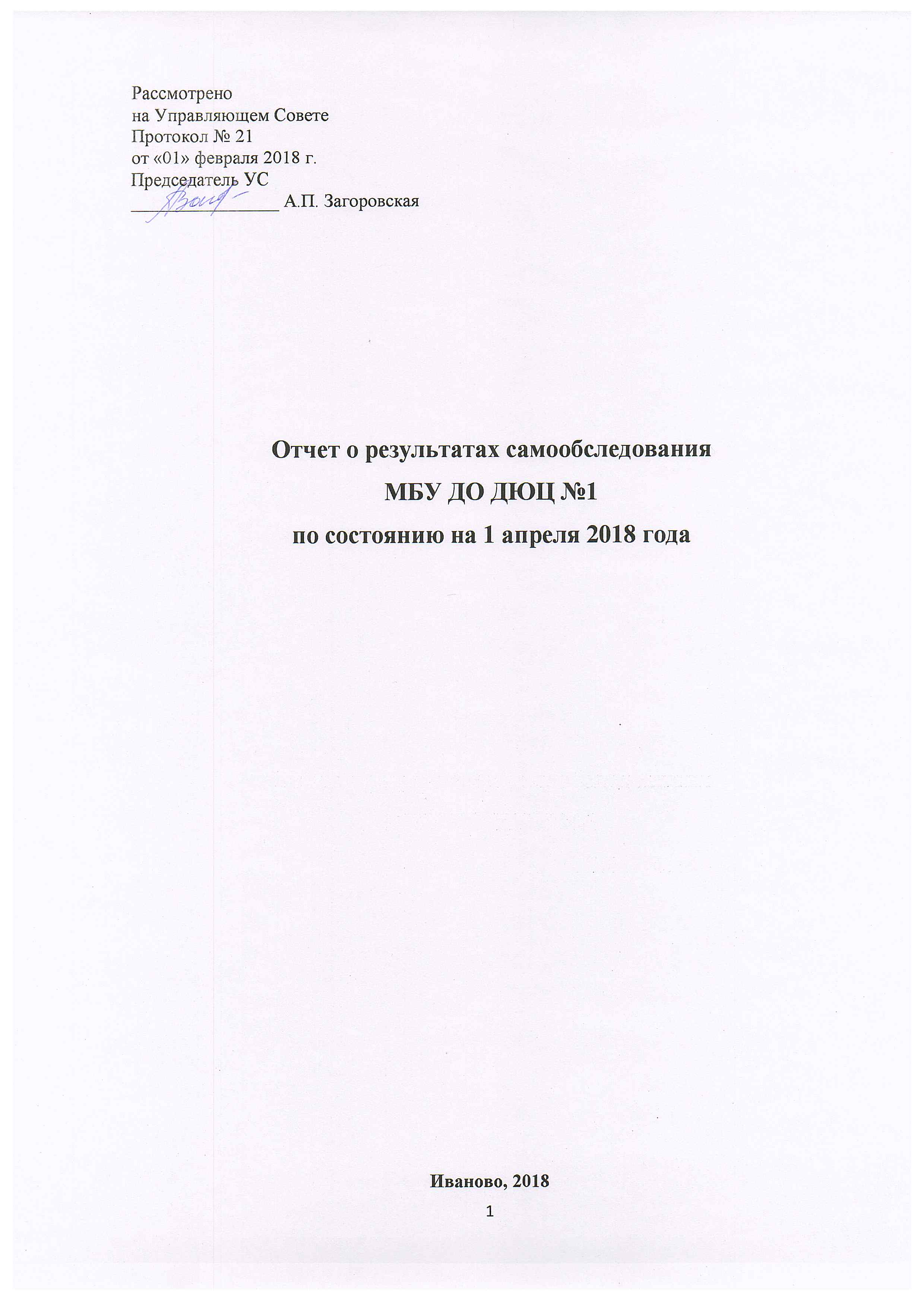 Муниципальное бюджетное  учреждение дополнительного образованияДетско-юношеский центр № 1Информационная справкаМБУ ДО ДЮЦ №1 – многопрофильное муниципальное бюджетное учреждение, в котором сложилась система работы по развитию художественных, интеллектуальных, спортивных, творческих и лидерских  способностей  детей. Сокращенное наименование образовательного учреждения: МБУ ДО ДЮЦ № 1.Организационно-правовая форма: учреждение.Тип учреждения: бюджетное.Тип образовательной организации: организация дополнительного образования.Количество обучающихся по Муниципальному заданию - 4 600 человек.Язык образования - русский.Юридический адрес учреждения: 153022, г. Иваново, ул. Благова, д. 40-а.Учреждение имеет 3 основные базы общей площадью 1 386,1 кв. м. по адресам: ул.  Благова, д.40-а, ул. Мархлевского д. 34/45, ул. Красных Зорь, д.1. В 2017 году МБУ ДО ДЮЦ №1 было передано еще два объекта: отдельно стоящее, 3-х этажное здание, общей площадью 5 905,3 м², расположенное по адресу: ул. 3-я Сосневская, д. 139; и отдельно стоящее одноэтажное здание, общей площадью 54,2 м², расположенное по адресу: ул. Станко, д.12. Сейчас эти помещения готовятся к вводу в эксплуатацию. Основное здание (ул. Благова, д.40-а) и обособленные структурные подразделения (ул. Мархлевского д. 34/45, ул. Красных Зорь, д.1) расположены близко к центру города и имеют хорошо доступные транспортные сети. В 2017 году в лицензию учреждения внесены еще 3 образовательных учреждения города на настоящий момент заключены договоры безвозмездного пользования с  21 образовательным учреждением города. 2711 обучающихся посещают объединения организованные на  базах этих ОУ.Для организации образовательной деятельности в Учреждении имеется вся необходимая правоустанавливающая и нормативная документация (Таблица 1).Организационная структура учреждения включает в себя администрацию, пять методических объединений по направлениям деятельности и административно-хозяйственный персонал.Все педагогические сотрудники учреждения: педагоги дополнительного образования, педагоги-организаторы, педагоги-психологи, методисты,  концертмейстеры распределены по методическим объединениям:Методическое объединение организационной работы Методическое объединение физкультурно-спортивной работыМетодическое объединение декоративно-прикладного творчестваМетодическое объединение художественного творчестваМетодическое объединение  Центр интеллектуального творчества «Лидер».Каждым методическим объединением руководит старший методист по направлению.Состав управленческих кадров составляет 3,4 % от общего числа сотрудников.В учреждении три заместителя директора. Каждый из заместителей директора курирует своё направление деятельности: организация образовательного процесса, работа учреждения в инновационном режиме, хозяйственное администрирование. Результативность, эффективность и координация действующей в Учреждении системы управления достигается путём чётко выстроенной системы планирования и контроля (Таблица 2).Педагогический коллектив и администрация работают во взаимодействии с различными учреждениями города (социальными партнёрами): реализация дополнительных общеобразовательных общеразвивающих программ проходит на базах образовательных учреждений, с которыми заключены договоры о безвозмездном пользовании: МБОУ СШ №№  2, 6, 7, 8, 11, 15, 23,24, 25, 28, 29, 30,33, 35, 37, 39,50,54, 55, 66, 68;договор о сетевом взаимодействии реализуется совместно с МБОУ СШ № 7 и с МБОУ СШ №15;нашими социальными партнёрами являются следующие учреждения города и структуры:- высшие учебные заведения: ИвГУ, ИГМА, РАНХиГС, ИГХТУ;- ОГОУ Ивановское областное училище культуры; - ОГОУ СПО Ивановский педагогический колледж им. Д. А. Фурманова;- Федеральное государственное образовательное учреждение Ивановская школа-интернат им. Е. Д. Стасовой;- муниципальные  учреждения дополнительного образования детей;-департамент общественных связей молодёжной и информационной политики    Ивановской области;- АУ Институт развития образования Ивановской области;- Областная Дума в лице депутатов И. Ф. Сидориной, П.А. Корчагина, В.В. Торопова, В.В. Кленова;- Городская Дума в лице депутатов О. В. Белолаповой, А.В., Омехина, М.Е. Шиганова, С.А. Мамедава, М.В. Троицкой;- МБУ «Методический центр в системе образования»;- Комитет молодёжной политики, физической культуры и спорта Администрации города Иванова;- Советы ветеранов (районный и городской);- ТОС «Юношеский»;- Всероссийская общественная организация «Молодая  гвардия Единой России» («Школьное крыло»);- Учреждения культуры и спорта:  Ивановская областная центральная универсальная научная библиотека;  ГБУ Ивановской области «Ивановский государственный историко-краеведческий музей имени Д. Г. Бурылина»; - Ивановская городская организация профессионального союза  работников народного образования и науки РФ.Учреждение является открытой системой воспитания и социализации личности ребёнка, педагогический коллектив тесно сотрудничает с родителями. Система работы с родителями  включает деятельность педагога по следующим направлениям:а) информационно-аналитическое: способствует выявлению интересов, запросов родителей, установлению с ними эмоционального контакта, конструктивных и доброжелательных взаимоотношений; включает такие формы, как: родительские собрания, беседы, анкетирование, опросы, тестирования, работа телефона доверия, оформление книги отзывов, связь через интернет-приемную и другие;б) досуговое: способствует сплочению семьи, детского коллектива, развитию детского объединения; включает организованные мероприятия в рамках плана воспитания и социализации, как традиционные (чаепитие, дни рождения), так и тематические; совместные экскурсии, выезды, походы, встречи, семейные гостиные и другие;в) познавательное: способствует повышению педагогической культуры и компетентности родителей; включает лекции, практикумы, семинары, консультации, встречи со специалистами, а также творческие домашние задания, информационно-познавательные консультации в процессе образовательной деятельности по предметному профилю, открытые занятия и другие;г) наглядно-информационное: способствует повышению коммуникативной культуры всех участников образовательных отношений, благополучию детей, поддержке семьи;включает мастер-классы, мастерские, лаборатории, любые клубные формы деятельности; также наглядные пособия для родителей, стендовые экспозиции, выставки работ, концертную деятельность и другие.На сайте Учреждения есть специальный раздел для родителей, советы психолога, а на стендах в корпусах постоянно размещаются различные информационные материалы «В помощь родителям». Социальный состав семей и план по работе с родителями представлены в приложении (Таблицы 3,4).Педагогический коллектив  Учреждения стремится к  созданию условий для эффективного функционирования образовательной деятельности, личностного развития всех участников образовательных отношений, создание условий для  обеспечения инновационной деятельности в ДЮЦ. Методисты и педагоги-психологи оказывают психолого-педагогическое, методическое сопровождение образовательной деятельности, оказывают индивидуальную адресную  помощь педагогам и родителям в воспитании детей. В Программе развития Учреждения на 2015-2020 годы определены следующие приоритеты его развития: - повышение эффективности системы управления ДЮЦ в соответствии с требованиями Федерального закона № 273-ФЗ и с учётом Концепции развития системы дополнительного образования детей; - развитие творческого потенциала и профессиональных компетенций педагогов, осваивающих новые образовательные технологии, способных к саморазвитию и самообразованию для эффективной педагогической деятельности по развитию обучающихся;- создание условий для развития обучающихся, через реализацию дополнительных общеразвивающих программ творческих объединений педагогов, сквозных программ и краткосрочных проектов по воспитанию и социализации обучающихся, а также  организацию исследовательской, проектной деятельности в условиях общего и дополнительного образования. Использование возможностей сетевого взаимодействия  с целью обеспечения преемственности образовательных программ дополнительного и  общего образования;- обновление программного обеспечения и образовательных технологий, расширение спектра видов деятельности, способствующих самореализации старшеклассников, их социальной компетентности и профессионального самоопределения; - формирование здоровьесберегающей, информационно-образовательной и  развивающей среды для разных групп обучающихся с разным уровнем развития и разными потребностями (с ОВЗ, одарённых, с девиантным поведением, с трудностями в обучении и общении и т.д.) с учётом их индивидуальных особенностей. Создание условий для развития творческого потенциала талантливых детей;- обеспечение информационной открытости образовательного пространства ДЮЦ в целях привлечения партнеров социума для обновления инфраструктуры и содержания образовательной деятельности;- совершенствование материально-технического обеспечения для создания современного образовательного пространства.В учреждении созданы все условия для обеспечения качественного образования (Таблица 5). Данные условия выступают как единство научно-методического, организационного, кадрового, управленческого и  информационного компонентов. Важным инструментом контроля качества образования является мониторинг образовательной деятельности. Он затрагивает всех участников образовательных отношений в учреждении  и реализуется в оценке качества продукта – компетенций выпускника, оценке качества образовательной  деятельности и оценке качества условий.Показатели образовательной деятельности и образовательного результата, а также удовлетворенность потребителя обеспечивают информирование о ходе процесса и его качестве.Единоличным исполнительным органом Учреждения является Директор, который осуществляет текущее руководство деятельностью Учреждения. Эффективное соотношение стратегии и тактики в достижении качества образования обеспечивается совместно с коллегиальными органами управления Учреждением: Управляющим советом, педагогическим советом, общим собранием работников Учреждения. В управление качеством образовательной деятельности включены: дополнительные общеобразовательные общеразвивающие программы, методическое и психологическое сопровождение образовательной деятельности, развитие профессиональной компетентности педагогов, активизация педагогической грамотности родителей и привлечение родительской общественности, мотивация участников образовательной деятельности, постоянная рефлексия его результатов.В МБУ ДО ДЮЦ №1 модель управления качеством образования как рабочая система, мобильна и динамична, потому что формируется и обновляется постоянно в процессе образовательной деятельности.В рамках деятельности учреждения, направленной на воспитание и социализацию обучающихся в учреждении созданы и реализуются сквозные и краткосрочные программы (проекты). Сквозными дополнительными общеобразовательными общеразвивающими программами  разной  направленности («Цветок здоровья», «Выходи во двор, поиграем!», «Край родной, мы гордимся тобой», «Я-лидер», «Все музы в гости к нам», «Полезная пятница») за 2017 год охвачено 4308 обучающихся (93,6%), это на 1,25% больше, чем в 2016 году. В учреждении большое внимание уделяется гражданско-патриотическому и духовно-нравственному  воспитанию детей и подростков. В 2017 году обучающиеся учреждения стали активными участниками 16-ти мероприятий посвящённых историческим датам города и Ивановского региона, 13-ти акций и проектов культурно-исторических традиций нашего края, 11-ти исследовательских краеведческих конкурсов. Организация плана деятельности по патриотическому воспитанию реализуется в рамках сквозных программ учреждения «Край родной, мы гордимся тобой!», «Я-лидер», «Все музы в гости к нам», программы музея Ивановского военно-политического училища, дополнительных общеобразовательных общеразвивающих программ (ДООП) педагогов объединений «Поиск», «Достопримечательности родного края», «Юные исследователи родного края», «Хранители памяти», «Возрождение казачества», программа военно-патриотического отряда «Боец» и другие. Данными программами в  2017 году охвачено 2348 обучающихся разного возраста, в сравнении с 2016 годом – это на 203 обучающихся больше.Для младших школьников, обучающихся в условиях интеграции общего и дополнительного образования, в рамках сквозных программ «Край родной, мы гордимся тобой!» и «Все музы в гости к нам», были организованы творческие проекты «Удивительный мир деревьев», «Крестики – нолики», «В мире сказки и добра», краеведческая игра «Мой город – Иваново»,  танцевальные соревнования «Старттинейджер», которыми было охвачено более 350 учащихся школ города.Для старшеклассников были реализованы краткосрочные проекты «Школа экскурсоводов», «Интеллектуальные игры», «Рука в руке. Мы вместе», «Школа аниматоров» и «Успешная социализация», «Театральный проспект». Проектами охвачено 2077 обучающихся, что на 11 % больше, чем в предыдущем году, что связано с востребованностью тематики, содержания,  увеличением интереса обучающихся и родителей к досуговым игровым программам и заинтересованностью образовательных учреждений города социальными проектами для старшеклассников. Выросло качество реализуемых мероприятий, расширилась их тематика в связи с освоением молодыми педагогами новых методик и современных образовательных интерактивных технологий.Ежегодно, решая вопрос занятости детей полезной деятельностью после уроков, на спортивной площадке ДЮЦ в рамках сквозной программы «Выходи во двор, поиграем!» педагогами учреждения совместно с Территориальным Общественным Самоуправлением «Юношеский», проводятся массовые мероприятия, в которых принимают участие дети и родители - жители всего микрорайона. Среди них: «Масляничные забавы», праздник русского валенка», проведение акций для ветеранов войны и труда «Открытое сердце», «Протяни руку помощи», «Цветы солдату», праздничный концерт, посвящённый Дню Победы в ВОВ, праздничный концерт «А у нас во дворе!», посвящённый Дню города, праздничный концерт, посвящённый Дню Матери, конкурсно-игровая программа «Новогодний хоровод». Данными мероприятиями охвачено порядка 2500 жителей микрорайона. Данные мероприятия направлены не только на организацию досуга, но и работают на имидж нашего учреждения и способствуют привлечению новых обучающихся в объединения.Приоритетным направлением для нашего учреждения является развитие социально-педагогической деятельности. Это актуально, «прежде всего, потому, что сейчас на передний план выходит проблема воспитания личности, способной действовать универсально, владеющей культурой социального самоопределения». Проблема воспитания социальной активности и инициативы должна освещаться комплексно и системно. В 2017 году проведена активная деятельность по развитию системы социальных практик для подростков и старшеклассников,  возникла необходимость создания сквозной программы по формированию социального самоопределение подростков и развития детской социальной инициативы «Полезная пятница».  Наряду со сложившейся системой мероприятий в данном направлении, для реализации принципа «содержательного досуга», формирования принципов «неформального» дополнительного образования, назрела потребность в создании консолидированной площадки для подростков, в деятельности которой смогут принимать участие эксперты разных областей знаний. Важно отметить, что социально-педагогической деятельностью в рамках программы «Полезная пятница» в 2017 году охвачено 874 подростка и старшеклассника. За проект «Полезная пятница» учреждение награждено Муниципальной премией «Престиж» в области образования в номинации «Моя инициатива в образовании» (педагоги: Голубев А.Е., Алексеева А.А.).В текущем году продолжила  работу Ивановская городская ученическая Дума. Ученическая Дума является коллегиальным и консультативным органом при Ивановской городской Думе, координирующим деятельность органов ученического самоуправления в муниципальных образовательных учреждениях города Иванова.Проект Ивановской городской ученической Думы – комплексный образовательный маршрут для обучающихся образовательных учреждений, заинтересованных в развитии и укреплении ученического самоуправления муниципальной системы образования города Иванова. Проект предполагает образовательную деятельность, направленную на получение обучающимися необходимых знаний, компетенций и навыков в целях развития и эффективного функционирования органов ученического самоуправления в образовательных учреждениях. Образовательный маршрут реализуется в установленные сроки путём периодической организации встреч с обучающимися с использованием теоретических и практических форм обучения. Среди городских  мероприятий по реализации плана деятельности Ивановской городской ученической Думы за 2017г. наиболее результативными и интересными для молодёжи являются следующие мероприятия: открытые городские соревнования по многофункциональному многоборью (кроссфиту) «Подготовь себя к сдаче ГТО» (охват 400 школьников города Иваново); проект «Рука в руке» (охват 60 детей с ОВЗ, 400 школьников города Иваново); городской благотворительный марафон «Ты нам нужен» (охват 300 представителей школьных волонтерских отрядов  города Иваново); проект «Военный вальс» (охват 400 школьников города Иваново); фестиваль ученического самоуправления «Управляем сами» или «Я за ученическое самоуправление» (охват 300 школьников города Иваново, представителей органов ученического самоуправления); проект «Троллейбус памяти» (охват 300 школьников города Иваново); акция в ТРЦ "Серебряный город" в поддержку Дениса Катасонова «Денис,  живи!» (охват 100 школьников волонтеров города Иваново); голосование в рамках вручения «Ордена детских сердец» (охват 100 детей, проводящих акцию, 2500 школьников города Иваново); образовательный маршрут «Управляем сами» (охват 150 школьников города Иваново, представителей органов ученического самоуправления); муниципальный этап Всероссийского конкурса социальных проектов «Я - гражданин России» (охват 6 проектных команд  школьников города Иваново); акция «Операция с Новым годом!» (охват 1500  школьников города). Таким образом,  обучающиеся   ИГУД стали активными участниками 152 мероприятий учреждения, города и региона.Необходимым условием модернизации системы образования Российской Федерации является решение первостепенной задачи - повышение качества кадрового потенциала. В 2017 году продолжил реализацию проект «Первый педагогический», который был организован в условиях интеграции общего и дополнительного образования, и позволил реализовать специализацию обучающихся педагогического класса в рамках общеобразовательной школы. Это совместный проект МБУ ДО ДЮЦ №1 и МБОУ «СШ №7». К декабрю 2017 года ребята из педагогического класса показали средний уровень  освоения общеобразовательных  программ и  высокий уровень освоения  дополнительных общеобразовательных общеразвивающих  программ, хорошую внутреннюю мотивацию к профессиональной деятельности, поисковую активность в содержательной досуговой деятельности, участие в общественно полезных городских мероприятиях. У учащихся  педагогического класса сформировалась мотивация для улучшения академических  результатов  для достижения  желаемых  личностных целей. Будущие педагоги освоили следующие  направления: графический дизайн, цифровая фотостудия, 3d моделирование, робототехника. Обучающиеся осваивают не только материал данного направления, получают полезные навыки и умения, но и учатся преподавать этот материал. В проекте «Первый педагогический» реализованы следующие дополнительные общеразвивающие общеобразовательные программы (ДООП):  «Я педагог» (развитие мотивационного и ценностного компонента профессиональной деятельности, личностное развитие, создание коллектива), «Педагог нового века» (организационные аспекты деятельности, event-management), «Школа вожатых» (развитие организационного компонента профессиональной деятельности), «Основы туризма и краеведения». Обучающиеся педагогического класса активно участвуют в волонтерском движении, общественной деятельности, ученическом  самоуправлении, являются активными участниками мероприятий различного уровня, а так же воспитательных, творческих мероприятий Центра интеллектуального творчества «Лидер». В 2017 году социально-педагогический проект «Первый педагогический» был удостоен  Муниципальной премия «Престиж» в области образования в номинации «Технология сотрудничества», как площадка эффективного сотрудничества МБУ ДО ДЮЦ №1,  МБОУ «СШ№7», и  МАУ ДО ЦТТ «Новация».Традицией учреждения стало ежегодное участие в социальных акциях. В 2017 году мы приняли участие в 35-ти различных акциях помощи ветеранам, пожилым людям, детям с ОВЗ, приюту для бездомных животных «Зоо-37». Были собраны подарки пожилым людям, проживающим в Доме-интернате, для ветеранов войны и труда «Лесное», подготовлены не только необходимые им вещи, но и открытки, письма, подарки, сделанные своими руками, проведены для ветеранов и пожилых людей концертные программы. Участие в социальных акциях: общероссийской добровольческой акции «Весенняя неделя добра», областном этапе Всероссийской добровольческой  акции «Свет в окне», городском благотворительном марафоне «Ты нам нужен», акции помощи ветеранам в канун Дня  Победы стало делом чести обучающихся и педагогов учреждения. В 2017 году в акциях приняли участие 1068 обучающихся (Таблица №  6).В связи с тем, что 2017 год был назван Годом экологии в России, в ДЮЦ прошло 9 экологических акций и тематических праздников по формированию экологической культуры обучающихся. Ребята из разных объединений представляли свои исследовательские и творческие проекты и знания в 11 городских и региональных мероприятиях экологической направленности. В летнее время для поддержки талантливых детей была организована работа профильных отрядов.  Всего в летний период работал 21 профильный отряд по разным направлениям деятельности, как на базе ДЮЦ, так и других ОУ города. С обучающимися разного возраста, в количестве 395 человек работало 25 педагогов (Таблица 7).Также в летний период была организована деятельность лагеря дневного пребывания. В период с 1 по 30 июня 2017 года на базе муниципального бюджетного учреждения дополнительного образования Детско-юношеский центр №1 в очередной раз распахнул свои двери детский лагерь дневного пребывания «Детство. Юность. Целеустремленность».За первый месяц лета в лагере отдохнули и оздоровились 100 школьников города Иванова в возрасте от 7 до 14 лет. За период деятельности лагеря обучающиеся посетили музей занимательных наук «Галилео», ивановский планетарий, интерактивные программы в музее промышленности и искусства им. Бурылина, спортивно-развлекательный центр «Олимпия», интерактивную площадку МБУ ДО ЦПР «Перспектива» «Мастер-град», кинотеатр «Лодзь», Ивановский областной драматический театр, дендрарий ИГСХА, анимационную программу на базе ОАО «Автокраны», удивлялись на шоу мыльных пузырей и показательных выступлениях кинологического клуба «Мухтар», принимали участие в вариативных формах летней занятости: квесты, спортивные игры, профилактические встречи с представителями ГИБДД и пожарной охраны, индивидуальных соревнованиях по Кроссфиту. В лагере была организована деятельность «центров притяжений» по интересам: настольные игры, изобразительное искусство, театральное искусство, художественная гимнастика, подвижные игры. Кроме того, ребята стали участниками церемоний открытия и закрытия, дня красоты «Мисс и мистер лагеря», интеллектуальных игр, мастер-классов от «практикантов» педагогического профильного класса и активистов Центра интеллектуального творчества «Лидер». Педагоги работали и в выездных лагерях, как на территории Ивановской области, так и за её пределами: Антонова С.В. ДОЛ «РИО», Крым, участие во Всероссийской творческой смене (10 человек); Голуб А.Ю., Голуб С.В. участие в Общенациональном конкурсе-смене «5 баллов» г. Туапсе (16 человек), Герасимова В.О., ДОЛ «Строитель» (40 человек); Балашов Д.Н. ДОЛ «Огонек» Ивановский р-н, д. Дубынино (10 человек); Алексеева А.А., Голубев А.Е., Кузьмина М.А., выездной слёт «Лидер-актив», г. Приволжск. На базе ДСОЛ «Строитель» проходили стажировочную практику 40 вожатых – выпускников объединения «Школа вожатых». Под руководством педагога ДЮЦ Герасимовой В.О. вожатые работали все 4 летние  смены с охватом 500 детей за смену.Учреждение является организатором 16-ти массовых мероприятий муниципального уровня: торжественной церемонии вручения награды «Ордена детских сердец» лучшим педагогам города, нескольких туров интеллектуальных игр, краеведческих чтений, городской краеведческой интеллектуально-познавательной игры «Загадки родной природы» для учащихся 5-6 классов, городского фестиваля ученического самоуправления «Управляем сами!», конкурса экскурсионных маршрутов «Городские зарисовки», городского конкурса детских  социальных проектов «Я – гражданин России», фестивалей детского художественного творчества «Светлый праздник» и «Рождественский подарок», конкурса театральных коллективов «Лицедей», конкурса чтецов «Живая классика», конкурса на лучшую организацию образовательно-просветительской деятельности «Музей образовательного учреждения – пространство интеграции основного и дополнительного образования детей», форума «Человек и животные», городской конференции для детей с ОВЗ «Мои первые шаги в науке и творчестве». Администрация города, управление образования Администрации города Иванова, члены жюри и участники отмечают качественную организацию этих мероприятий, о чём свидетельствуют многочисленные благодарности в адрес учреждения. Работа педагогического коллектива по повышению качества образования, совершенствованию реализации дополнительных общеобразовательных общеразвивающих программ оказала существенное влияние на повышение социальной активности, успешности в росте уровня достижений обучающихся, о чём свидетельствуют результаты, представленные в таблице (Таблица 8).  В учреждении  занимаются 4 образцовых  коллектива: «Акварельки» (рук. Голуб С.В., Голуб А.Ю.), «Романс» (рук. Храмова Н.В.)., «Жаворонок» (рук. Алекса Л.С.), «ЛеДи» (рук. Добрякова Е.В. и Добряков Д.В.).По итогам тарификации в соответствии с муниципальным заданием в учреждении скомплектовано 383  группы, в которых занимается 4600 обучающихся по 6 направлениям: техническое, физкультурно-спортивное, художественное, туристско-краеведческое, естественнонаучное, социально-педагогическое. (Таблица 9, 10). По сравнению с прошлым годом увеличилось количество детей в объединениях социально-педагогического направления (на 12,7 %), что обусловлено разработкой новых программ, а так же востребованностью мероприятий социальной направленности. По сравнению с прошлым годом снизилось количество обучающихся естественнонаучного (на 30%) и  туристско-краеведческого направления (на 38%) за счет ухода педагогов этого направления и перехода ряда объединений в статус социально-педагогического направления. Изменились возрастные показатели: количество обучающихся в объединениях 10-14 лет увеличилось на 7,7%. Средняя наполняемость групп – 12 человек. В группах на платной основе занимаются 200 детей в 21 объединении. В этом году увеличилось количество обучающихся в ПОУ на 10,5 %. Благодаря новому объединению «Школа выходного дня», мы смогли заинтересовать родителей и детей дошкольного возраста, несмотря на  ухудшение социально-экономической ситуации в стране.В 2017 году, согласно Методическим рекомендациям Минобрнауки России по проектированию дополнительных общеобразовательных общеразвивающих программ (включая разноуровневые программы) от 18 ноября 2015 года и Положению о разработке, порядке утверждения, реализации и корректировке дополнительных общеобразовательных общеразвивающих программ в МБУ ДО ДЮЦ № 1, педагогами были разработаны дополнительные общеобразовательные общеразвивающие программы  стартового, базового и продвинутого уровней. (Таблица 11).В 2017 году продолжена работа по социализации и развитию детей с ОВЗ, как по реализации индивидуальной деятельности, так и по внедрению инклюзивных форм образования. Эффективность социализации детей с ОВЗ достигалась благодаря созданию системы комплексной помощи детям с ограниченными возможностями здоровья. В мае 2017 года 11 выпускников – обучающихся с ОВЗ завершили обучение по дополнительным общеобразовательным общеразвивающим программам разной направленности. В настоящее время 36 детей  с ограниченными возможностями здоровья посещают мероприятия клуба выходного дня «Домовёнок». Клуб «Домовенок» для детей с ОВЗ – совместный проект МБУ ДО ДЮЦ № 1 и МРЦ ДОД «Дом–школа.ru» МБОУ «СШ №2». В состав клуба входят дети в возрасте от 6 до 18 лет,  которые являются членами творческих объединений МБУ ДО ДЮЦ №1. План работы клуба включает в себя различные формы деятельности: групповые и индивидуальные занятия, массовые мероприятия, мастер-классы, акции, конференции, участие в городских мероприятиях. Кроме того, ребята в 2017 году участвовали  в 13-ти городских, 5-ти областных, 7-ми всероссийских и международных конкурсах. Дети нашего клуба имеют возможность индивидуально заниматься с педагогами дополнительного образования ДЮЦ №1 в объединениях различных направлений – творческих, спортивных, социально-психологических, ИКТ (информационно-коммуникационные технологии). Ребята занимаются изобразительным искусством, прикладным творчеством, психологией общения, английским языком, игрой в шахматы и шашки, осваивают компьютерные технологии, а в объединении «Мои профессиональные ресурсы» старшеклассникам помогают найти себя в профессиональной сфере. В ДЮЦе реализуется совместный проект ИГУД и «Домовёнок» «Рука в руке», в рамках которого депутаты ученической Думы выступают в роли волонтёров и проводят для ребят с ОВЗ мероприятия и мастер-классы. Сотрудничество осуществляется и с Образцовым коллективом Театром «Жаворонок» под руководством Л.С. Алексы. В декабре 2017 года Театром «Жаворонок» для детей с ОВЗ было организовано театрализованное представление - новогодняя игровая программа «Спасите Деда Мороза!».Специально для обучающихся с ограниченными возможностями здоровья ежегодно проводится городская  научно-практическая конференция исследовательских работ «Мои первые шаги в науке и творчестве». В 2017 году  на VI научно-практическую конференцию «Мои первые шаги в науке и творчестве» было представлено 23 исследовательские работы по трем направлениям: гуманитарное, естественнонаучное, ИКТ+творчество. Полностью удовлетворены обучением детей и участием их в мероприятиях 99,2% родителей, это на 0,2% больше, чем в прошлом году. Все опрошенные родители отмечают, что применяемые технологии обучения позволяют учитывать индивидуальные особенности ребенка, так как процесс образования построен с учетом психофизических возможностей детей и доброжелательного отношения со стороны педагогов, толерантного отношения обучающихся ДЮЦ. Одним из важных направлений деятельности учреждения является организация занятости детей «группы риска», подростков с девиантным поведением,  находящихся в трудной жизненной ситуации, в том числе вариативными формами занятости.Педагоги МБУ ДО ДЮЦ № 1 проводят активную работу по формированию у подростков здорового образа жизни. В центре созданы благоприятные условия для формирования у обучающихся отношения к здоровому образу жизни как к одному из главных путей в достижении успеха в социализации. Работа ведется по следующим направлениям: спортивное, оздоровительное, социально-педагогическое, досуговое. В летний период ДЮЦ участвовал в городском конкурсе «Активное лето» по вариативным формам летней занятости детей и подростков. Для школьников города было проведено 40 мероприятий по следующим направлениям деятельности: физкультурно-спортивному - 6, художественному - 18, социально-педагогическому - 20, туристско-краеведческому - 2. Вариативными формами летней занятости было охвачено 1226  школьников: из них подросткового возраста 723.  С паспортами «Активное лето» - 319. На летних площадках с детьми работали 20 педагогов. (Таблица 12).С целью создания условий, стимулирующих творческий рост и развитие личностных качеств каждого ребенка, в учреждении осуществляется большая работа педагогов и педагогов-психологов. В результате педагогического наблюдения за детьми, педагоги выявляют детей с трудностями в общении: агрессивных, конфликтных, с неадекватным поведением, которое порой носит асоциальный характер. Поэтому с такими детьми педагоги работают в содружестве с психологом и родителями с целью своевременного предотвращения отчуждения подростков от социальных институтов и профилактики негативного влияния макро- и микросреды на него.Учитывая многообразие и специфику социального состава семей, уровня подготовленности обучающихся, степень адаптации ребёнка в социуме, ДЮЦ создает условия для удовлетворения социального заказа всех слоев населения.Ежегодно проводится анализ работы по оценке качества образовательной деятельности, по изучению мнения участников образовательных отношений. Мониторинговая система включает в себя следующие направления: управленческий мониторинг; мониторинг социума; психологический мониторинг; педагогический мониторинг. Мониторинговые исследования проводят педагоги-психологи учреждения согласно «Положению о системе оценки качества образования в МБУ ДО ДЮЦ №1».Оценка удовлетворённости образовательным процессом проводится  по результатам анкетирования родителей и детей. (Таблицы 13, 14, 15, 16).Было отмечено улучшение взаимоотношений со сверстниками, повышение общительности, ответственности, самостоятельности, расширение кругозора, развитие артистизма, творческих способностей, повышение уверенности в себе, повышение мотивации к занятиям, учебной деятельности. Родители удовлетворены психологическим климатом в детских коллективах, профессионализмом педагогов в проявлении и раскрытии способностей детей. Исходя из анализа проведенного анкетирования, можно сделать выводы, что родители и дети удовлетворены образовательной работой объединений, замечают положительные изменения.В учреждении в соответствии с «Положением о формах, периодичности, системе оценок и порядке текущего контроля, промежуточной и итоговой аттестации обучающихся муниципального бюджетного учреждения дополнительного образования Детско-юношеский центр №1» проводится  анализ оценки  качества подготовки обучающихся. Рассматриваются теоретическая и практическая составляющие образовательного материала общеразвивающих программ. Так в 2017 году успешно освоили (средний и высокий уровень):-теоретический материал -90,5% обучающихся от общего числа;-практический материал – 90,1% обучающихся от общего числа.В 2016 году:-теоретический материал -88,4%-практический материал – 88,1%Положительная динамика по освоению практических навыков составила 2%, и по освоению теоретического материала – 2,1% . Учебный план составляется исходя из 6 реализуемых в учреждении направлений дополнительного образования (художественное, туристско-краеведческое, естественнонаучное, физкультурно-спортивное, социально-педагогическое, техническое), а также  запросов социума. Учебный план является основой для комплектования детских объединений и обеспечивает планомерность образовательной деятельности в учреждении, регламентирует график, режим освоения дополнительных общеобразовательных программ обучающимися с учетом возрастных особенностей и санитарно-гигиенических норм. Обучающиеся сформированы в группы одного или разных возрастных категорий, что является основным составом объединения (клуба, студии, театра и др.), и могут заниматься группой, по подгруппам, смешанным составом, а также индивидуально.Численный состав объединений зависит от года обучения, содержания общеобразовательной общеразвивающей программы и материально-технической оснащённости кабинета и его площади. Наполняемость в объединениях ДЮЦ утверждается приказом директора (Приказ № 77 от 31 августа  2017  «О численном составе объединений»).Численный состав объединения может быть уменьшен при включении в него обучающихся с ограниченными возможностями здоровья и детей-инвалидов. Численность обучающихся с ограниченными возможностями здоровья, детей инвалидов и инвалидов в учебной группе устанавливается до 15 человек. С обучающимися с ограниченными возможностями здоровья, детьми-инвалидами, инвалидами может проводиться индивидуальная работа, как в Учреждении, так и по месту жительства. Объём учебной нагрузки – 2 раза в неделю по 1часу.Учебный план в течение года корректировался в зависимости от кадровой обеспеченности и запросов социума. В целом план выполнен на 99,8%. Основными причинами невыполнения учебного плана являются отсутствие педагогов по болезни и учебные отпуска работников. Годовой календарный учебный график муниципального бюджетного учреждения дополнительного образования Детско-юношеский центр № 1 является документом, регламентирующим организацию образовательной деятельности в учреждении. Годовой календарный учебный график в полном объёме учитывает индивидуальные, возрастные, психофизические особенности обучающихся и отвечает требованиям охраны их жизни и здоровья. ДЮЦ № 1 в установленном законодательством Российской Федерации порядке несет ответственность за реализацию в полном объеме дополнительных общеобразовательных общеразвивающих программ в соответствии с годовым календарным учебным графиком. Годовой календарный учебный график содержит сведения о продолжительности учебного года в ДЮЦ №1, количестве дополнительных общеобразовательных общеразвивающих программ, учебных групп, обучающихся по направлениям деятельности, о регламенте образовательной деятельности, режиме занятий, порядке приема обучающихся в объединения.В Учреждении в настоящее время работает 115 человек педагогических и административно-хозяйственных работников: 81 педагогических работников (из них 14 – работают по совместительству), 4 сотрудника администрации и 34 работников АХЧ. Средний возраст педагогических работников – 35,1 года.Центр полностью укомплектован высокопрофессиональными кадрами. Для стиля работы педагогического коллектива характерны: творческая активность, поиск новых форм, методов работы, высокий уровень владения педагогическими технологиями, стремление к самосовершенствованию и повышению педагогического мастерства (Таблица 17, 18).Администрация Детско-юношеского центра №1 уделяет большое внимание дополнительному профессиональному образованию педагогических работников. В 2017 году 47 человек повысили свой профессиональный уровень в рамках курсов повышения квалификации (72 час.) и 13 педагогических работников прошли курсовую подготовку в рамках 18 и 36 часов. План прохождения КПК руководящими и педагогическими работниками МБУ ДО ДЮЦ №1  в 2017 году выполнен на 100%. Повышению образовательного уровня педагогических кадров способствует успешная аттестация сотрудников центра и повышение квалификации по модульной системе в различных образовательных учреждениях: АУ ИРО Ивановской области, МБОУ методический центр в системе дополнительного педагогического образования (повышения квалификации); ИвГУ и другие (Таблица 19).В 2017 году были аттестованы на высшую категорию 25 человек, на первую - 12 человек, присвоено соответствие занимаемой должности 13-ми педагогам. Соотношение педагогов с высшей и первой квалификационной категориями снизилось на 4 человека,  так как вырос процент приема молодых педагогов в учреждение.  Важно отметить, что происходит рост профессионализма кадров учреждения за счёт привлечения молодых специалистов к повышению своих профессиональных компетенций. Педагогические сотрудники учреждения повышают свою профессиональную компетентность участвуя в семинарах, конференциях, вебинарах. За 2017 год 47 педагогических сотрудников ДЮЦ повысили  свой профессиональный уровень, став активными участниками 36 образовательных площадок (семинаров, конференций, форумов и т.д. от городского до всероссийского уровней).Методическая служба осуществляет научно-методическое сопровождение образовательной деятельности, организацию инновационной деятельности, внедрение современных педагогических технологий и методик. Организатором методической работы является научно-методический совет, который строит свою работу на основе Программы развития МБУ ДО ДЮЦ №1 и перспективного плана работы учреждения. В состав НМС входят: заместители директора по УВР, старшие методисты, методисты и опытные педагоги. Методистами учреждения оказывается консультативная помощь по совершенствованию дополнительных общеобразовательных общеразвивающих программ, разработке открытых занятий, подготовке к конкурсам профессионального мастерства и др. Методисты принимают активное участие в работе муниципального Ресурсного центра.Учреждение более 20 лет занимается экспериментальной и инновационной деятельностью. За эти годы центр был экспериментальной, инновационной, стажировочной, тьюторской площадками. (Таблица 20). С 2015 года  по приказу управления образования Администрации г. Иванова № 586 от 28.09.15 г. «О присвоении, лонгировании и снятии статуса   площадок   эффективных   образовательных практик образовательным учреждениям города Иванова» ДЮЦ признан Ресурсным центром (МРЦ) с целью создания условий для повышения профессиональной компетентности педагогических кадров в области применения современных образовательных технологий сопровождения детей в условиях реализации ФГОС (в интеграции общего и дополнительного образования).  В 2017 году в рамках МРЦ на базах учреждения реализовывали свою деятельность 8 образовательных площадок, проведено 23 семинара –практикума. В результате деятельности МРЦ обучено 186 педагогов города.  Ежегодно опытные работники учреждения представляют свой опыт в периодических изданиях. Количество опубликованных материалов выросло с 18 публикаций в 2016 году до 19 публикаций в 2017 году. (Таблица 21).В 2017 году реализовано 36 дополнительных общеобразовательных общеразвивающих программ в условиях  интеграции общего и дополнительного образования  для работы с обучающимися по различным направлениям деятельности. Среди них большинство программ  художественной,  социально – педагогической направленности и  физкультурно-спортивной. (Таблица 22).Традиционным для нашего центра остаётся участие педагогов в конкурсах профессионального мастерства и педагогического творчества, причём количество и качество участия ежегодно растёт. Появилось большое количество дистанционных конкурсов, проводимых по сети интернет и заочных конкурсов. Важным фактором такого активного участия можно считать интерес педагогов к информационно-коммуникативным технологиям современного образования, наличие в учреждении инновационной деятельности, дающей возможность в освоении данных методов, и способствующих развитию профессионализма, потребности в обучении и повышении квалификации и т.д. (Таблица 23). Учреждение в 2017 году было отмечено за высокое  качество образования девятью дипломами, грамотами  и благодарностями города и области, среди которых управление образования Администрации города Иванова, Ивановская городская организация профсоюза работников народного образования и науки РФ, Департамент образования Ивановской области, ФГБОУ высшего образования «МГТУ «СТАНКИН». По итогам Всероссийского  открытого  конкурса организаций (учреждений) дополнительного образования детей научно-технического творчества «Звезды зажигают профессионалы» учреждение награждено дипломом Лауреата 3 степени, и вошло в сборник Всероссийского конкурса  методических материалов  работников сферы образования  «100 лучших практик в системе дополнительного образования детей России научно-технического профиля». (Таблица 24).  В этом году по результатам независимой оценки качества образования МБУ ДО ДЮЦ №1 набрал наибольшее количество баллов и стал первым в рейтинге образовательных учреждений среди всех муниципалитетов Ивановского региона.В учреждении существует база данных по многолетней научно-исследовательской работе, есть перечень статей и публикаций, опубликованных в различных печатных изданиях. Создана видеотека лучших открытых занятий и массовых мероприятий, а также собран видеоархив заседаний опорной и экспериментальной площадок. Для эффективной организации образовательной деятельности в помощь педагогическим работникам ежегодно выписываются периодические издания: журналы «Вестник образования России», «Дополнительное образование», «Внешкольник» с приложениями, «Горизонты современного образования». Кроме того в Учреждении есть доступ к интернету, проведена локальная сеть, педагоги используют в образовательной деятельности интернет ресурсы, перечень которых есть на сайте учреждения и в Образовательной программе учреждения.	МБУ ДО ДЮЦ №1 имеет три здания и два помещения в многоэтажных жилых домах в городе Иваново: главный корпус, расположенный по адресу: г. Иваново, ул. Благова, д. 40А, обособленное структурное подразделение (первый корпус), расположенное по адресу: г. Иваново, ул. Мархлевского, д. 34/45 и обособленное структурное подразделение (второй корпус), расположенное по адресу: г. Иваново, ул. Красных Зорь, д.1. Здание МБУ ДО ДЮЦ №1, расположенное по адресу: г. Иваново, ул. 3-я Сосневская, д.139 и здание, расположенное по адресу: ул. Станко, д.12.(Таблица 25, 26). Главный корпус является отдельно стоящим двухэтажным зданием общей площадью 852,9 кв. м. Здание кирпичное с бетонными перекрытиями, крыша металлическая. Здание подключено к электроснабжению, центральному отоплению, водоснабжению, канализации и к централизованной подаче горячей воды. 95% всех оконных блоков в здании заменены на пластиковые. В корпусе имеется коммерческий узел учета тепловой энергии и узел учета воды, прибор учета электроэнергии (счетчик прямого действия, без трансформаторов тока).В корпусе имеется три санузла (для девочек, мальчиков, преподавателей), оснащенных раковинами, унитазами, писсуарами, поручнями для обучающихся с ограниченными возможностями здоровья, полотенцедержателями и диспенсерами для жидкого мыла. На первом этаже здания МБУ ДО ДЮЦ №1 имеется холл площадью 59,8 кв.м. В главном корпусе расположено 26 кабинетов, из них 15 административных, 11 учебных. В число учебных кабинетов входят: кабинет для изобразительной деятельности, танцевальный класс, кабинеты для занятий с детьми дошкольного возраста, кабинет для индивидуальных занятий, актовый зал, кабинет для занятий вокальной студии, кабинет для занятий музыкой, кабинет для занятий интеллектуальным творчеством. Все учебные кабинеты оснащены специальным оборудованием и необходимой мебелью. Фойе оснащено 3-х местными скамьями для ожидания родителями детей, TV, витриной с кубками и наградами. Кабинет для занятий изобразительной деятельностью оснащён мольбертами и раковиной. В танцевальном классе имеются настенные зеркальные полотна для занятий хореографией, оборудование для музыкального сопровождения занятий. В кабинетах, используемых для занятия вокалом, имеются различные музыкальные инструменты (пианино, баяны, аккордеоны и др.), оборудование для усиления, синтезирования звука, записывающая аппаратура. На втором этаже здания МБУ ДО ДЮЦ №1 имеется актовый зал на 100 посадочных мест. Зал оснащен оборудованием для звукового, музыкального, мультимедийного сопровождения мероприятий: усилители, колонки, микшерный пульт, световой пульт, ноутбуки, микрофоны, мультимедийный проектор, экран, прожектора, софиты, электронное пианино, светомузыка и др. Специально оборудовано место для оператора. Для затемнения зала используются рулонные темные шторы на окнах и жалюзи. Для занятий театральной студии в актовом зале имеется сцена, кулисы, занавес, так же имеется костюмерная комната с  театральными костюмами и реквизитом. Все административные кабинеты, в которых работают сотрудники  МБУ ДО ДЮЦ №1, оснащены современными АРМ (компьютерами (ноутбуками) и  многофункциональными устройствами). Все корпуса Учреждения подключены к локальной сети и имеют выход в интернет.За учреждением на праве постоянного (бессрочного) пользования закреплён земельный участок общей площадью 3203 кв.м., расположенный по адресу: г. Иваново, ул. Благова, д. 40А. На участке имеются: многофункциональная спортивная площадка с различными тренажерами, баскетбольная/мини-футбольная площадка, волейбольная площадка, детский городок для малышей с горками, «змейками», качелями и др.  На спортивной площадке занимаются спортом не только дети, обучающиеся в ДЮЦ, но и обучающиеся соседних школ (школа №7, 8, 28, 68), а так же жители микрорайона.Территория МБУ ДО ДЮЦ №1 имеет ограждение по периметру участка из металлического профиля высотой 2 метра.Первый корпус (обособленное структурное подразделение) МБУ ДО ДЮЦ №1 размещен в многоквартирном жилом доме по адресу: город Иваново, ул. Мархлевского, 34/45, занимаемая площадь 297 кв.м. Помещение подключено к электроснабжению, центральному отоплению, водоснабжению, канализации. 70% всех оконных блоков в здании заменены на пластиковые. В корпусе имеется два санузла, раковины для умывания. Имеются узел учета воды, прибор учета электроэнергии (счетчик прямого действия, без трансформаторов тока). В первом корпусе размещено 6 кабинетов, из них 1 административный и 5 учебных. В число учебных кабинетов входят: кабинет театра моды «Доротея», танцевальный зал (в том числе для занятий каратэ, настольным теннисом), кабинеты для занятий ИЗО «Импровизация». Учебные кабинеты оснащены демонстрационным оборудованием (обучающие пособия, экран, мультимедийное оборудование) и  различным  вспомогательным оборудованием и специальной мебелью. Танцевальный зал оснащен оборудованием для музыкального сопровождения занятий, спортивным инвентарем для занятий каратэ (лапы, маты, макивары). Для занятий в секции настольного тенниса имеется складной теннисный стол, ракетки, сетка, теннисные мячи. Кабинет тетра моды «Доротея» оснащен выставочными стеллажами, раковиной с горячей водой, раскройным столом, электрическими швейными машинками, оверлоками, утюгами  и гладильными досками, манекенами и стойками для одежды. Каждое рабочее место оборудовано дополнительным освещением.Второй корпус (обособленное структурное подразделение) МБУ ДО ДЮЦ №1 размещен в многоквартирном жилом доме по адресу: город Иваново, ул. Красных Зорь, д. 1, занимаемая площадь 236,2 кв.м. Помещение подключено к электроснабжению, центральному отоплению, водоснабжению, канализации. 100% всех оконных блоков в здании заменены на пластиковые. В корпусе имеется санузел (отдельные кабинки для мальчиков и девочек), оснащенный унитазами и раковинами. В корпусе имеется узел учета воды, прибор учета электроэнергии (счетчик прямого действия, без трансформаторов тока). Здесь размещено 6 кабинетов, из них 1 административный, 5 - учебных. В число учебных кабинетов входят: кабинет для декоративно-прикладного творчества, секции для занятий шахматами, кабинет для занятий дошкольников, кабинет-музей  и кабинет изучения английского языка. Учебные кабинеты оснащены различным оборудованием. В кабинете-музее расположены экспозиционные витрины с экспонатами, стенды, стол для заседаний, компьютерная и множительная техника.  Кабинет для изобразительной деятельности и декоративно-прикладного творчества оснащен демонстрационным оборудованием (доски, стенды, мольберты), учебным оборудованием (аудио и видеотехника), наглядными и обучающими пособиями, раковиной, подключенной к водонагревателю, что позволяет круглогодично пользоваться горячей водой. Здание МБУ ДО ДЮЦ №1, расположенное по адресу: г. Иваново, ул. 3-я Сосневская, д.139 является отдельно стоящим трехэтажным зданием, общей площадью 5 905,3 м². Здание кирпичное с бетонными перекрытиями, крыша комбинированная, имеет металлическую выстилку и мягкую кровлю. Здание подключено к электроснабжению, центральному отоплению, водоснабжению, канализации и к централизованной подаче горячей воды. В здании имеется коммерческий узел учета тепловой энергии и узел учета воды, приборы учета электроэнергии (с трансформаторами тока). Знание расположено на земельном участке общей площадью 7380 +/- 30 м². На данный момент здание находится на капитальном ремонте. Здание МБУ ДО ДЮЦ №1, расположенное по адресу: г. Иваново, ул. Станко, д.12 является отдельно стоящим одноэтажным зданием, общей площадью 54,2 м². Здание кирпичное с бетонными перекрытиями, крыша имеет металлическую кровлю. Здание подключено к электроснабжению, центральному отоплению, водоснабжению, канализации и к централизованной подаче горячей воды. В здании имеется коммерческий  узел учета воды, прибор учета электроэнергии (с трансформатором  тока). Знание расположено на земельном участке общей площадью 196 м².Питьевой режим обучающихся во всех корпусах организован поставкой очищенной питьевой бутилированной воды. Все учебные кабинеты полностью укомплектованы мебелью для занятий (столы и стулья). Используется специальная ростовая мебель, которая может быть отрегулирована  под необходимые размеры (для детей разных возрастов), вся мебели промаркирована.Многое в учреждении делается для безопасности обучающихся: круглосуточный охранный режим во всех трех корпусах осуществляют контролёры контрольно-пропускного пункта и ночные сторожа, установлена  автоматическая пожарная сигнализация – «Андромеда», ППК «Стрелец-мониторинг» ДДС, ППКОП – HanterProSpider, извещатели – дымовые,  ИПД 3.1 М, ИПД 3,2., сигнал от которой,  передаётся на пульты ЦУКС, ЕДДС - 01, система оповещения людей о пожаре, кнопка экстренного вызова охранного агентства (ФГУП «Охрана» МВД России), локальная охранная сигнализация. Дважды в год проводится огнезащитная обработка чердачных деревянных конструкций, качество которой проверяется и подтверждается в испытательной пожарной лаборатории. Все корпуса МБУ ДО ДЮЦ №1 оснащены средствами пожаротушения (9 огнетушителей), дважды в год специалистами ОАО «Водоканал», на основании заявления руководства ДЮЦ, проводятся проверки функционирования пожарных гидрантов, расположенных в непосредственной близости с корпусами. Каждый корпус оборудован информационными стендами: «Антитеррор»,  «Уголок безопасности дорожного движения», «Пожарная безопасность», «Уголок ГО и ЧС» и др. В холлах главного и первого корпусов демонстрируются учебные фильмы по безопасности дорожного движения, поведению во время пожара, безопасному поведению на воде и многое другое. Во всех корпусах установлено внутреннее и наружное видеонаблюдение.		На декабрь 2017 года отремонтировано 80% помещений в корпусах ДЮЦ, на базе которых организован образовательный процесс. Все учебные и административные кабинеты имеют достаточное материально-техническое обеспечение для качественной организации образовательной деятельности (Таблица 27, 28). Безопасность образовательного учреждения – это условия сохранения жизни и здоровья обучающихся и работников, а также материальных ценностей образовательного учреждения от возможных несчастных случаев, пожаров, аварий и других чрезвычайных ситуаций.Безопасность ОУ является приоритетной задачей в деятельности администрации Учреждения и педагогического коллектива. Объектом этой деятельности являются: охрана труда работников, правила техники безопасности для обучающихся, гражданская оборона, пожарная безопасность Учреждения, антитеррористические меры безопасности и соблюдение норм СанПин, а так же соблюдение обучающимися и работниками правил дорожного движения. В соответствии с «Положением об организации консультативной и просветительской деятельности по охране здоровья обучающихся МБУ ДО Детско-юношеского центра № 1», работа по охране здоровья обучающихся осуществляется согласно следующим требованиям:целостность системы формирования культуры здорового и безопасного образа жизни обучающихся;соответствие инфраструктуры Учреждения условиям здоровьесбережения обучающихся;рациональная организация образовательной деятельности;организация физкультурно-оздоровительной и спортивно-массовой работы в образовательном учреждении;организация системы просветительской и методической работы с участниками образовательной деятельности по вопросам здорового и безопасного образа жизни;организация профилактики употребления психоактивных веществ обучающимися; мониторинг сформированности культуры здорового и безопасного образа жизни обучающихся.Выполнение вышеуказанных требований, осуществляется благодаря комплексному и систематическому подходу.Соответствие состояния и содержания территории, здания и помещений, а также и их оборудования (водоснабжения, канализации, вентиляции, освещения) осуществляется согласно требованиям санитарных правил, требованиям пожарной безопасности, требованиям безопасности дорожного движения. В рамках реализации программы «Доступная среда» для создания условий пребывания детей с ОВЗ во всех корпусах Учреждения установлены стационарные и съёмные пандусы, в санузлах установлены поручни, для удобства обучающихся с ограниченными возможностями здоровья. На территории главного корпуса по адресу ул. Благова, д. 40А расположена и успешно функционирует спортивная игровая площадка. Свободный доступ имеют не только обучающиеся МБУ ДО ДЮЦ №1, но и дети-жители микрорайона. Для соблюдения безопасности на площадке организована посменная работа педагогов. Ежедневно организуются и проводятся различные сезонные мероприятия и соревнования.Неукоснительно соблюдаются санитарные нормы в части организации образовательной деятельности, что отражено в учебном плане и расписании занятий, соблюдается режим занятий и отдыха.Все обучающиеся участвуют в сквозных программах «Выходи во двор поиграем!», «Цветок здоровья», проводятся мероприятия на открытом воздухе и в спортивных залах ОУ. На занятиях систематически проводятся динамические паузы (физкультминутки) для снижения нервно-эмоционального напряжения, утомления зрительного анализатора, и.т.д.Мероприятия физкультурно-оздоровительной направленности являются частью воспитательной работы. В учреждении имеются:- Паспорт дорожной безопасности муниципального бюджетного учреждения дополнительного образования Детско-юношеского центра №1  утвержден 20.03.17 (с изменениями) директором МБУ ДО ДЮЦ №1 И.М. Хохловой, согласован 27.04.17  начальником УО  Администрации г. Иваново  Е.А. Юферовой,  согласован с главным государственным инспектором безопасности дорожного движения по г. Иваново А.В. Седых;- План гражданской обороны и защиты населения МБУ ДО ДЮЦ №1 утвержден 11.12.17 директором, согласован 19.12.17.  начальником управления по делам ГО и ЧС г. Иваново Э.В. Осиповым (с ежегодным обновлением);-  Декларации пожарной безопасности, оформленные для каждого корпуса;- Паспорт комплексной безопасности учреждения   утвержден 15.01.17 директором МБУ ДО ДЮЦ №1 И.М. Хохловой.Все работники учреждения ежегодно проходят медицинские профосмотры и 1 раз в 2 года гигиеническое обучение.Информационная открытость учреждения осуществляется через работу  сайта МБУ ДО ДЮЦ №1 и работу с  порталом Иваново- Детство.РФ.Ежегодно бюджетные и внебюджетные средства направляются на создание комфортных и безопасных условий для педагогов, обучающихся и их родителей (законных представителей) (Таблица 29).ВЫВОДЫ:В результате Самообследования образовательной деятельности   за текущий период можно сделать следующие выводы:Организация образовательной деятельности учреждения осуществлялась  на основе   положений и требований государственной политики Российской Федерации в области образования.В Самообследовании учитывался анализ основных  приоритетных аспектов федеральной образовательной политики:- доступное и качественное образование для всех категорий обучающихся;- изменение инфраструктуры учреждения дополнительного образования;- сохранение и укрепление здоровья обучающихся;- развитие кадрового педагогического  потенциала;- система психолого-педагогического сопровождения детей с разными образовательными потребностями;-развитие социально-педагогического направления деятельности.Для организации образовательной деятельности в Учреждении имеется вся необходимая правоустанавливающая и нормативная документация.ДЮЦ как учреждение дополнительного образования представляет собой  гибкую образовательную систему, которая помогает и школе, и семье, и ОУ в развитии ребенка и его дальнейшем самоопределении. Предназначение ДЮЦ, как социокультурной практики  – в развитии мотивации детей и юношества к творчеству и познанию, раскрытие способностей каждого обучающегося, в воспитании личности, готовой к жизни в высокотехнологичном, конкурентном мире через реализацию  дополнительных общеобразовательных общеразвивающих  программ (в том числе разноуровневых).Учреждение является открытой системой воспитания и социализации личности ребёнка, педагогический коллектив тесно сотрудничает с родителями. В центре осуществляют свою деятельность педагоги-психологи, методисты,  которые оказывают поддержку и помощь всем участникам образовательных отношений. В 2017 году  продолжена работа  по   развитию   детей с ОВЗ,  как по реализации индивидуальной деятельности, так и по внедрению инклюзивных форм  образования.Ведущим направлением деятельности учреждения является социально-педагогическое. В 2017 году проведена активная работа по развитию системы социальных практик для подростков и старшеклассников. Наряду со сложившейся системой мероприятий в данном направлении, формирования принципов «неформального» дополнительного образования, назрела потребность в создании консолидированной площадки для подростков, в деятельности которой смогут принимать участие эксперты разных областей знаний. Возникла необходимость создания сквозной программы по формированию социального самоопределение подростков и развития детской социальной инициативы «Полезная пятница».   Важно отметить, что социально-педагогической деятельностью в рамках программы «Полезная пятница» в 2017 году охвачено 874 подростка и старшеклассника. В текущем году продолжила  работу Ивановская городская ученическая Дума. Ученическая Дума является коллегиальным и консультативным органом при Ивановской городской Думе, координирующим деятельность органов ученического самоуправления в муниципальных образовательных учреждениях города Иванова; реализуется проект «Первый педагогический» для подготовки будущих педагогов, выросло количество акций и участия в них обучающихся учреждения. В рамках деятельности учреждения,  направленной на воспитание и социализацию обучающихся в учреждении созданы и реализуются сквозные программы и краткосрочные программы (проекты). Как всегда приоритетными в 2017 году стали  виды  деятельности по гражданско-патриотическому, духовно-нравственному, экологическому воспитанию и реализации здоровьесберегающих технологий. Через тесное взаимодействие с партнерами педагогический коллектив работает над решением вопросов по расширению  и качественной организации деятельности по интеграции общего и дополнительного образования:  расширение спектра образовательных услуг (создание новых ДОО программ по разным направлениям деятельности), сохранение единого социокультурного и образовательного пространства с целью воспитания, развитие и становление личности ребенка (выросло число досуговых ДОО программ, больший охват детей мероприятиями по воспитанию и социализации), применение инновационного подхода,  совершенствование форм взаимодействия с партнерами (через краткосрочные проекты, «распределённую модель» взаимодействия). Следует отметить, что за отчётный период учреждение было организатором 16-ти массовых мероприятий муниципального уровня для обучающихся.Для организации работы по обеспечению непрерывности образовательной деятельности и усилению её воспитательного компонента в учреждении уделяется большое внимание организованному досугу в каникулярное время. Ежегодно в летний период организуется работа лагеря дневного пребывания и профильных отрядов. И в 2017 г. для обучающихся были созданы условия для полноценного отдыха и оздоровления, развития их внутреннего потенциала,  формирования ключевых компетенций  на основе включения их в разнообразную, общественно значимую и личностно привлекательную деятельность. Для решения вопросов по развитию учреждения совершенствуется инновационная деятельность, и как её основа, работа муниципального ресурсного центра с целью создания условий для повышения профессиональной компетентности педагогических кадров в области применения современных образовательных технологий сопровождения детей в условиях реализации ФГОС (в интеграции общего и дополнительного образования).  В учреждении для развития обучающихся и педагогов созданы все условия как единство научно-методического, организационного, кадрового, управленческого и  информационного компонентов обеспечивающие  качество образования. Под руководством научно-методического совета учреждения созданы условия  для реализации потенциальных возможностей педагогических работников ДЮЦ через обновление механизмов аттестации, системы оценки и самооценки уровня  профессиональной деятельности,  совершенствование системы наставничества.Важным инструментом контроля качества образования является мониторинг образовательной деятельности. Результаты мониторинга за 2017 год показали повышение удовлетворённости образовательной деятельностью, качеством проведённых мероприятий и их содержанием, результативностью в реализации ДООП, повышением квалификации и уровнем профессиональной компетентности педагогических кадров, улучшением материально-технических условий образовательной деятельности.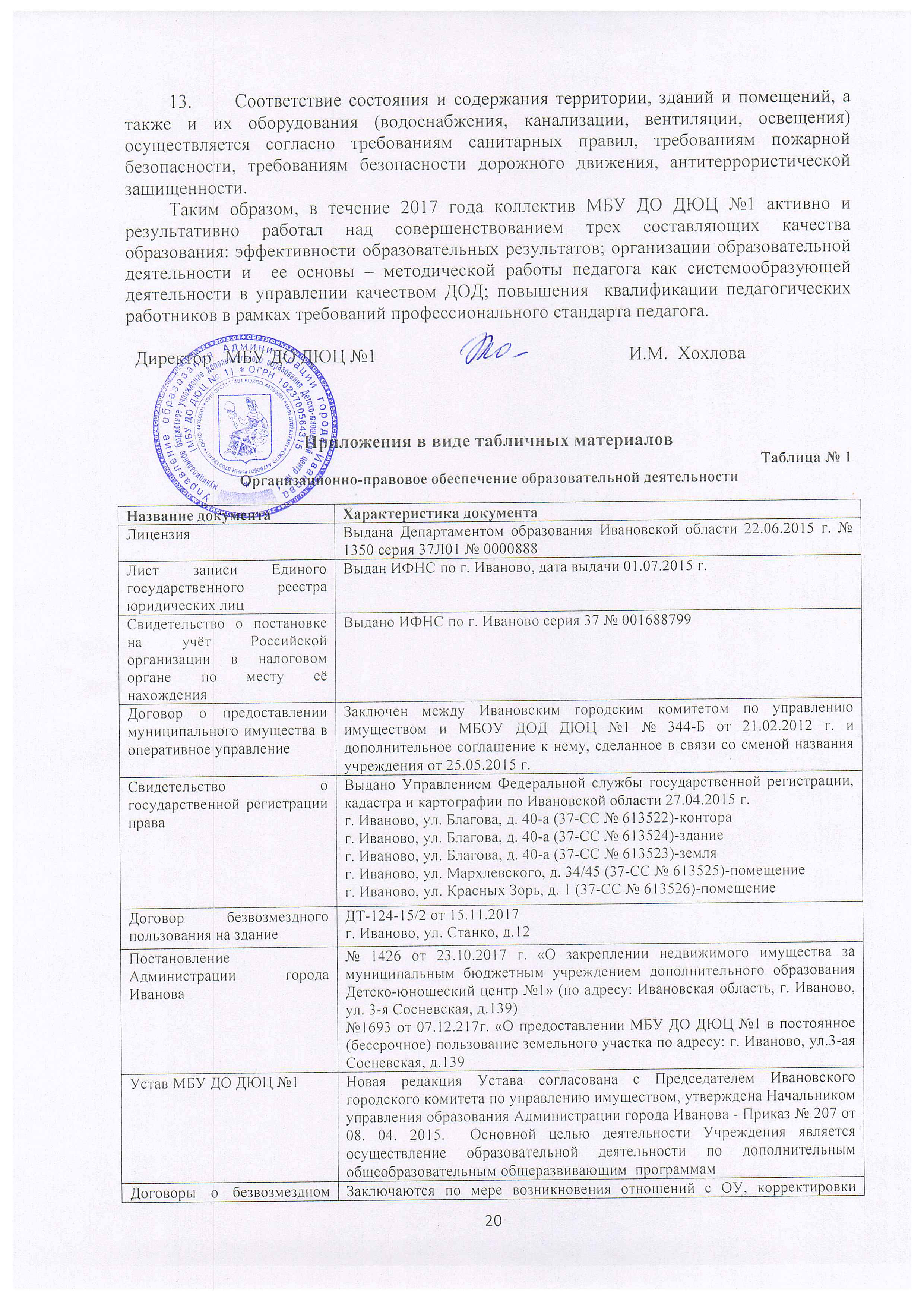 Таблица № 2Система планирования и контроля (самоконтроля)Таблица № 3Социальный состав семей (на 31.12.17.)Таблица № 4Перспективный план по работе с родителями на 2017-2018 годТаблица № 5Условия обеспечения качества образованияТаблица № 6Социальные  акции, в которых приняли участие обучающиеся в 2017 годуТаблица № 7Летние профильные отряды МБУ ДО ДЮЦ №1 за 2017 годТаблица № 8Оценка достижений обучающихся за 2017 годТаблица № 9Сведения о работе объединений  на 31.12.17 г.Таблица № 10Анализ контингента обучающихся  по состоянию на 31.12.2017 годаТаблица № 11Программное  обеспечение УВП (по состоянию на 31.12.2017 г.)Таблица № 12Вариативные формы занятости детей и подростков на спортивной площадке МБУ ДО ДЮЦ №1 в 2017 г.Таблица № 13Оценка удовлетворённости образовательным процессом на 2017 годТаблица № 14Удовлетворенность работой педагогаТаблица № 15Удовлетворенность предоставляемой информациейТаблица № 16Удовлетворенность условиями проведения занятийТаблица № 17Анализ кадрового потенциала по состоянию на 31.12.17 г.Таблица № 18Анализ качественного состава  педагогических работниковпо состоянию на 31.12.17 годаТаблица № 19Анализ прохождения КПК руководящими и педагогическими работникамиза 3 годаТаблица № 20Развитие инновационной деятельности МБУ ДО ДЮЦ №1 на 2017 годТаблица № 21Методические разработки и статьи педагогов, опубликованных в различных изданияхза 2017 годТаблица № 22Сведения о реализации программ разной направленности в интеграции общего и дополнительного образования за  2017 годТаблица № 23Информация об участии педагогов в конкурсах профессионального мастерства и педагогического творчестваТаблица № 24Информация о достижениях учреждения за  2017 учебный годТаблица № 25Сведения  о зданиях:Таблица № 26Сведения о помещениях: 	Таблица №27Материально-техническое оснащение образовательной деятельностиТаблица № 28Оценка инфраструктуры учреждения на 2017 годТаблица № 29Перечень ремонтных работ, проведённых в 2017 г.пользовании с ОУвносятся в том же порядкеПрограмма развитияУтверждена приказом № 63 от 27.08.2015 г., рассмотрена на педсовете протокол №2 от 22.05.2015 г., принята на Управляющем совете протокол № 10 от 21.05.2015 г.Образовательная программаУтверждена приказом № 50 от 31.05.2015 г., принята на педсовете протокол №2 от 22.05.2015 г.План работы МБУ ДО ДЮЦ №1Утверждён приказом № 81 от 01.09.2017 г., рассмотрен на педсовете протокол № 3 от 31.08.2017 г., согласован с НМС протокол № 29 от 30.08.2017 г.Годовой календарный учебный графикУтверждён приказом №  81 от 01.09.2017 г., рассмотрен на педсовете протокол № 3 от 31.08.2017 г. Согласован на Управляющем Совете, протокол №19 от 22.08.17Учебный планУтверждён приказом № 81 от 01.09.2017 г. Учебный план регламентирует образовательную  деятельность МБУ ДО ДЮЦ №1. Содержание плана ориентировано на развитие целостного мировоззрения обучающихся, освоению современных реалий жизни и удовлетворение многочисленных запросов социума. При составлении учебного плана на учебный год соблюдалась преемственность между годами обучения,  соответствие плана санитарно-гигиеническим нормам, уровень нагрузки на детей не превышал предельно допустимого значения. Учебный план корректировался в зависимости от кадровой обеспеченности и запросов социума.Штатное расписаниеУтверждено приказом № 104 от 01.11.2017 г.Приказ об утверждении тарификации№ 249 от 01.09.2017 г. Соответствует штатному расписанию.Должностные инструкции работников учрежденияСоответствуют содержанию и условиям деятельности  учреждения. Утверждены директором учреждения, периодически обновляютсяКоллективный договор между администрацией и работниками МБОУДОД ДЮЦ №1 (с приложениями и изменениями)Заключен 30.12.2015 г.Принят на Общем собрании работников МБУ ДО ДЮЦ №1 (протокол №4 от 28.12.15) Введен в действие приказом №111 0т 30.12.15Расписание занятийОрганизация учебных занятий осуществляется в соответствии с расписанием, которое составляется с учетом требований СанПиНа, согласуется с профсоюзным комитетом и утверждается директором. В течение года расписание корректируется в связи с производственной необходимостью.Журнал учета работы педагога дополнительного образования в объединенииВедется в соответствии с указаниями к  ведению журнала учета работы педагога дополнительного образования в объединении, ежемесячно контролируются старшим методистом с целью фиксации выполнения дополнительной общеобразовательной общеразвивающей программы.Протоколы заседаний педагогических советовВедутся в соответствии с требованиями: в протоколах отражается тематика заседаний, присутствующие, протоколируется ход заседания и фиксируется решение педагогического советаДополнительные общеобразовательные общеразвивающие программыВ Учреждении 111дополнительных общеобразовательных общеразвивающих программ, которые утверждены директором. Структура Программ соответствует «Положению о разработке, порядке утверждения, реализации и корректировке дополнительных общеобразовательных общеразвивающих программ в МБУ ДО ДЮЦ №1»Локальные нормативные акты учрежденияЛокальные нормативные акты регламентируют основную деятельность учреждения и утверждены директором.№ п/пСодержаниеПериодичность1План работы УчрежденияУтверждается ежегодно2Годовая циклограмма деятельности образовательного учрежденияУтверждается ежегодно3Мониторинг социумаПроводится 2 раза в год4План контроля образовательной деятельностиУтверждается ежегодноРеализуется в течение года5План комплектованияСоставляется ежегодно6Муниципальное заданиеУтверждается ежегодно7План работы по профилактике дорожного травматизма в объединенияхУтверждается ежегодноРеализуется в течение года8План работы по гражданско-патриотическому воспитанию обучающихсяУтверждается ежегодноРеализуется в течение года9Учебный планУтверждается ежегодноРеализуется в течение года10План работы по системной работе с родителямиУтверждается ежегодноРеализуется в течение года11Учётная политика учрежденияУтверждается ежегодноРеализуется в течение года12План работы Управляющего советаУтверждается ежегодноРеализуется в течение года13План работы НМСУтверждается ежегодноРеализуется в течение года14Программа энергосбережения МБУ ДО ДЮЦ №1Реализуется в течение 5 лет15Отчёт о результатах деятельности МБУ ДО ДЮЦ №1 и об использовании закреплённого за ним муниципального имуществаСоставляется ежегодно16Публичный отчёт учрежденияСоставляется ежегодно17Отчёт о результатах самообследованияСоставляется ежегодно18Отчёт о выполнении МЗСоставляется ежегодно19Материалы по итогам мониторинга образовательной деятельностиСоставляются ежегодно20Отчёт о состоянии работы по обеспечению безопасности и охране здоровья обучающихся МБУ ДО ДЮЦ №1Составляется ежегодно21Протоколы выполнения поручений для старших методистовЕженедельно22План прохождения обучения и проверки знаний по охране труда сотрудниковСоставляется ежегодно23План мероприятий по улучшению условий и охраны труда и снижению уровней профессиональных рисковСоставляется ежегодно24План проведения учебных тренировок по ГО и пожарной безопасностиУтверждается ежегодноРеализуется в течение года25План работы комиссии по ОТУтверждается ежегодноРеализуется в течение года26Ежемесячный план работы учрежденияУтверждается ежемесячно27Еженедельный план работы заместителей директора и старших методистовСоставляется еженедельноСлужащиеРабочиеЧПВоенно-служащиеБезработныеСемья с одним ребенкомМного-детнаясемьяПолная семьяНеполная семья36,3%25,4%29,8%3,9%4,6%51,23,1%69,3%30,7%Виды деятельностиСроки, ответственныйАнкетирование запроса родителей на формы организации деятельности, проведение родительских собраний в детских объединенияхСентябрь, ПедагогиПополнение и корректировка  раздела работы с родителями  на стенде ДЮЦ с просветительскими материалами, информацией о работе.Сентябрь-октябрьЗаместитель директора по УВРОсвещение деятельности работы с родителями на сайте учреждения.В течение годаПедагогиПродолжение оформления в фойе Главного корпуса полки для буккроссингаСентябрь, в течение годаПедагогиПсихологическое консультирование родителей, психологическая диагностика всех участников образовательных отношенийВ течение годаПедагоги-психологи Проведение общего родительского собрания учрежденияОктябрь, майХохлова И.М.Лукьянова Е.В.Практикум «Профилактика вредных привычек у подростков, роль социально-значимой деятельности»Октябрь-ноябрьПедагоги МОИнтерактивный практикум: «Роль воспитания в охране и укреплении здоровья детей»»Ноябрь, январь, мартБобошко И.Е.Мастерская: «Украсим ёлку всей семьёй»ДекабрьПедагоги МОДПТАнкетирование удовлетворенности родителей образовательной деятельностью Декабрь, майПедагоги МО, Рябцева А.И.Системная работа  с родителями в рамках объединенийВ течение годаПедагоги, старшие методистыОрганизация на базе объединений совместных занятий родителей и детей, открытых занятий для родителейВ течение годаСтаршие методистыСовместное участие детей и родителей в конкурсном движении, участие родителей в конкурсном движенииВ течение годаПриглашение родителей на спектакли театральных студий, отчетные и приуроченные к праздникам концерты коллективов ДЮЦЯнварь,Калмыкова И.Е.Семинары и родительские лектории по проблемам развития детейВ течение годаПедагоги, педагоги-психологиПрактикум: индивидуальный подход к развитию детейФевральБобошко И.Е.Мастерские по декоративно-прикладному творчествуМартЗагоровская А.П.Масленичные народные гуляния с элементами регионального краеведенияМартШубина О.А.Конкурсное мероприятие на спортивной площадке «Мама, папа, я – спортивная семья»Май-июльДень открытых дверей в ДЮЦ с презентацией форм работы с родителямиАвгустУсловияСодержаниеНаучно-методическиеОбеспечение инновационного развития учреждения.Системное прогнозирование обновления содержания образования.Реализация Программы развития учреждения.Реализация Образовательной  программы учреждения.Совершенствование плана деятельности по  воспитанию и социализации обучающихся: разработка и реализация  сквозных программ и краткосрочных проектов.ОрганизационныеПланирование и постоянное отслеживание изменяющихся потребностей личности, проведение работы по этому направлению «на опережение».Обеспечение качества образования как меры приближения к запросам потребителей и их удовлетворенности этим качеством.Проведение мониторинга качества образования на основе многофакторного анализа.Организация сетевого взаимодействия с образовательными и другими учреждениями.УправленческиеСоздание четкой организационной структуры и обеспечение координации ее функционирования, активизация работы профильных методических творческих объединений.Включение в управленческий процесс всех участников образовательной системы учреждения.КадровыеФормирование современной системы сопровождения непрерывного профессионального развития педагогов и руководителей по обеспечению выполнения требований профессионального стандарта педагога дополнительного образования.Определение педагогической маркетинговой ориентации стратегии и тактики развития, повышения эффективности системы управления ДЮЦ в соответствии с требованиями Федерального закона № 273-ФЗ и с учётом организации конструктивной модели мотивации и стимулирования педагогического труда.Привлечение молодых специалистов и их поддержка через систему наставничества.ИнформационныеРасширение направлений социального партнерства ДЮЦ.Участие коллектива учреждения в муниципальных, региональных и Всероссийских проектах, акциях, конкурсах, фестивалях, конференциях.Совершенствование информационно-коммуникативных технологий поддержки педагогов.№п/пВид акцииКоличество акцийКоличество детейМуниципальные 21850 чел.Региональные 341 чел.Всероссийские11177 чел.ИТОГО:ИТОГО:351068 чел.№ п/пКоллектив (объединение)ФИО педагогаНаправление деятельностиКол-во детейБазаМодельная студия «Вдохновение»Стешенко Е.С.Художественное8Главный корпус«Аллегро»Гуров Д.А.Художественное25МБОУ «СОШ №50»«Шаг вперед»Худкова К.В.Художественное40Корпус 1«АС-Симметрия»Антонова С.В.Художественное10Крым, ДОЛ «Рио»СТК «Эстет»Смолина М.Н.Художественное29МБОУ «Гимназия № 30»«Песня +Театр»Орехова М.В.Художественное14Главный корпусСТК «М Стиль»Телегина М.В.Художественное34МБОУ «Гимназия №30»«Акварельки»Голуб С.В.,Голуб А.Ю.Художественное16ДЮЦ№1Главный корпусОбразцовый коллектив СТК «ЛеДи»Добряков Д.В.Добрякова Е.В.Художественное32Ивэнерго (зал)«Романс»Храмова Н.В.Художественное16МБОУ «СОШ №28»Студия « Элегия»Шибнева О.А.Художественное5МБОУ«СШ №66»« Лидер -актив»Голубев А.Е.Кузьмина М.А.Алексеева А.А.Социально-педагогическое (ЦИТ «Лидер»)25Г.Приволжск«Школа вожатых»Герасимова В.О.Социально-педагогическое40Тейковский район, м. Оболсуново«Юный каратист»Балашов Д. Н.Физкультурно-спортивное121корпусКлуб «Поиск»Беляев М. В.Туристско-краеведческое12МБОУ СШ № 66«Рэгби»Маров М.В.Физкультурно-спортивное12МБОУ СШ № 29«Честная игра»Гречин А.Г.Физкультурно-спортивное10МБОУ СШ № 66«Динамовец»Иванов В.В.Физкультурно-спортивное10МБОУ СШ № 54«Спортландия»Соловьев А. И.Физкультурно-спортивное10МБОУ СШ № 66«Каратэ»Шильцов И. В.Физкультурно-спортивное12МБОУ СШ № 28«Экспресс-английский»Головкова Н.А.Социально-педагогическая232 – корпус21 профильный отряд25 педагогов395 человекN п/пПоказателиЕдиницаИзмерения1.Численность/удельный вес численности обучающихся, принявших участие в массовых мероприятиях (конкурсы, соревнования, фестивали, конференции), в общей численности обучающихся, в том числе:704/15,3%1.1На муниципальном уровне354/7,7%1.2На региональном уровне132/2,9%1.3На межрегиональном уровне55/1,2%1.4На федеральном уровне98/2,1%1.5На международном уровне65/1,4%2.Численность/удельный вес побед в массовых мероприятиях (конкурсы, соревнования, фестивали, конференции) от количества принявших участие в том числе:401/57%2.1На муниципальном уровне126/ 35,6%2.2На региональном уровне94/71,2%2.3На межрегиональном уровне29/52,7%2.4На федеральном уровне93/94,9%2.5На международном уровне59/90,8%3.Численность/удельный вес численности  обучающихся, участвующих в образовательных и социальных проектах, в общей численности  обучающихся, в том числе:1098/23,9%3.1Локальные (инициатор учреждение)72/1,6%3.2Муниципального уровня808/17,6%3.3Регионального уровня41/0,9%3.4Межрегионального уровня172/3,7%3.5Федерального уровня5/0,1%№Направление деятельностиЧисло объединенийЧисло объединенийДети с ограниченными возможностями здоровьяДети-инвалиды№Направление деятельностиВсегоЧисленность обучающихсяДети с ограниченными возможностями здоровьяДети-инвалидыВсего:40448001361.Техническое творчество327092.Естественнонаучное788003.Туристско-краеведческое14173004.Физкультурно-спортивное56668015.Художественное16919400106.Социально-педагогическое15519041167Из общего числа объединений платные12120010№ п/пПоказателиЕдиница измерения1.Общая численность обучающихся, в том числе:4600 чел.1.26- 9 лет2418/52,6 %1.310-14 лет1771 чел./38,5 %1.415 - 17 лет411 чел./8,9 %2.Численность обучающихся  по договорам об оказании платных образовательных услуг200 чел.3.Численность/удельный вес численности обучающихся, занимающихся в 2-х и более объединениях (кружках, секциях, клубах), в общей численности обучающихся1011 чел./22%4.Численность/удельный вес численности обучающихся с применением дистанционных образовательных технологий, электронного обучения, в общей численности обучающихся9 чел./0,2/%5.Численность/удельный вес численности обучающихся по образовательным программам для детей с выдающимися способностями, в общей численности обучающихся30 чел./0,65%6.Численность/удельный вес численности обучающихся по образовательным программам, направленным на работу с детьми с особыми потребностями в образовании, в общей численности обучающихся, в том числе:36 чел./1,04%6.1Учащиеся с ограниченными возможностями здоровья36 чел./0,8%6.2Дети-сироты, дети, оставшиеся без попечения родителей3 чел./0,06 %6.3Дети-мигранты 0 чел/0,0%6.4Дети, попавшие в трудную жизненную ситуацию15 чел./0,3%7.Численность/удельный вес численности учащихся, занимающихся учебно-исследовательской, проектной деятельностью, в общей численности учащихся120 чел./2,6 %Всего программ – 111 + 5 сквозныхВсего программ – 111 + 5 сквозныхВсего программ – 111 + 5 сквозныхВсего программ – 111 + 5 сквозныхВсего программ – 111 + 5 сквозныхВсего программ – 111 + 5 сквозныхХудожественная направленность – 63 –56,8% (от 111) + 1 сквознаяХудожественная направленность – 63 –56,8% (от 111) + 1 сквознаяХудожественная направленность – 63 –56,8% (от 111) + 1 сквознаяХудожественная направленность – 63 –56,8% (от 111) + 1 сквознаяХудожественная направленность – 63 –56,8% (от 111) + 1 сквознаяХудожественная направленность – 63 –56,8% (от 111) + 1 сквозная1.По уровню реализацииПо уровню реализацииСтартовый2844,4%1.По уровню реализацииПо уровню реализацииБазовый2641,3%1.По уровню реализацииПо уровню реализацииПродвинутый914,3%2.По продолжительности реализацииПо продолжительности реализацииДо 1 года-2.По продолжительности реализацииПо продолжительности реализации1 год3047,6%2.По продолжительности реализацииПо продолжительности реализации2 года1828,6%2.По продолжительности реализацииПо продолжительности реализации3 года1219%2.По продолжительности реализацииПо продолжительности реализации4 года11,6%2.По продолжительности реализацииПо продолжительности реализации5 лет и более23,2%Естественнонаучная  - 5 - 4,5% (от 111)Естественнонаучная  - 5 - 4,5% (от 111)Естественнонаучная  - 5 - 4,5% (от 111)Естественнонаучная  - 5 - 4,5% (от 111)Естественнонаучная  - 5 - 4,5% (от 111)Естественнонаучная  - 5 - 4,5% (от 111)1.1.По уровню реализацииСтартовый360%1.1.По уровню реализацииБазовый240%2.2.По продолжительности реализации1 год5100%2.2.По продолжительности реализации3 года240%Физкультурно-спортивная  -  15 – 13,5% (от 111)Физкультурно-спортивная  -  15 – 13,5% (от 111)Физкультурно-спортивная  -  15 – 13,5% (от 111)Физкультурно-спортивная  -  15 – 13,5% (от 111)Физкультурно-спортивная  -  15 – 13,5% (от 111)Физкультурно-спортивная  -  15 – 13,5% (от 111)1.1.По уровню реализацииСтартовый960%1.1.По уровню реализацииБазовый640%1.1.По уровню реализацииПродвинутый-2.2.По продолжительности реализации1 год1066,7%2.2.По продолжительности реализации2 года213,3%2.2.По продолжительности реализации3 года213,3%2.2.По продолжительности реализации4 года16,7Техническая  -  5 – 4,5% (от 111)Техническая  -  5 – 4,5% (от 111)Техническая  -  5 – 4,5% (от 111)Техническая  -  5 – 4,5% (от 111)Техническая  -  5 – 4,5% (от 111)Техническая  -  5 – 4,5% (от 111)1.1.По уровню реализацииСтартовый360%1.1.По уровню реализацииБазовый240%2.2.По продолжительности реализации1 год360%2.2.По продолжительности реализации2 года120%2.2.По продолжительности реализации4 года120%Социально-педагогическая  - 16 – 14,4% (от 111) + 3 сквозныеСоциально-педагогическая  - 16 – 14,4% (от 111) + 3 сквозныеСоциально-педагогическая  - 16 – 14,4% (от 111) + 3 сквозныеСоциально-педагогическая  - 16 – 14,4% (от 111) + 3 сквозныеСоциально-педагогическая  - 16 – 14,4% (от 111) + 3 сквозныеСоциально-педагогическая  - 16 – 14,4% (от 111) + 3 сквозные1.1.По уровню реализацииСтартовый1168,7%1.1.По уровню реализацииБазовый531,3%2.2.По продолжительности реализации1 год1275%2.2.По продолжительности реализации2 года3189,8%2.2.По продолжительности реализации3 года16,2%Туристско-краеведческая  -  7 – 6,3% (от 111) + 1 сквознаяТуристско-краеведческая  -  7 – 6,3% (от 111) + 1 сквознаяТуристско-краеведческая  -  7 – 6,3% (от 111) + 1 сквознаяТуристско-краеведческая  -  7 – 6,3% (от 111) + 1 сквознаяТуристско-краеведческая  -  7 – 6,3% (от 111) + 1 сквознаяТуристско-краеведческая  -  7 – 6,3% (от 111) + 1 сквозная1.1.По уровню реализацииСтартовый571,4%1.1.По уровню реализацииБазовый228,6%2.2.По продолжительности реализации1 год571,4%2.2.По продолжительности реализации2 года228,6%№п/пНазвание мероприятияФорма проведенияВозраст1Артдневник  «Мое лето»пленэрные зарисовки 7- 10лет2Практикум по цветоведениюмастер-класс 7-10 лет3Практикум по созданию украшений избисера и аксессуаров из бытовых предметовмастер-класс 7-10 лет4Практикум по созданию тематических открыток в технике квиллинг и оригамимастер-класс 7-10 лет5Театр -  экспромт «Путешествие в мир моды»интерактивная игра7-10 лет«Красный, жёлтый, зелёный»Конкурс рисунков на асфальте совместно с ГИБДД7-12 лет6 «Тайм-менеджмент»Тренинг13-17 лет«Весёлая змейка»Конкурс фигурного вождения велосипеда совместно с ГИБДД13-17 лет7Тренинг совместно с Ивановским отделением Российского союза молодёжи «Что о вас  говорят социальные сети: позиционирование в социальных сетях»Тренинг13-17 лет8Открытая тренировка по регби. Мастер-класс.13-17 лет9Познавательная программа ко Дню независимости России «Как хорошо, когда с тобой простой напев земли родной»Познавательная программа Без возрастных ограничений10 «Игры, которые лечат»Игровая оздоровительная программа Без возрастных ограничений11«Уличные батлы»Конкурс танцевальных направленийБез возрастных ограничений12 «Политруки на фронте и в тылу»«Выпускники ИВПУ в битвах ВОВ»Экскурсии в музей ИВПУБез возрастных ограничений13«Внимание на дорогах!!!»Профилактическая беседа совместно с ГИБДДБез возрастных ограничений14 «Много конкурсов, затей, приходи играть скорей!»Игровой квестБез возрастных ограничений15 «Кроссфит. Подготовь себя к сдаче ГТО».Соревнования по функциональному многоборьюБез возрастных ограничений16 «Я, ты, он, она-вместе дружная страна»Конкурсно-игровая программа, посвященная Дню семьи, любви и верности Без возрастных ограничений17 «Меткий стрелок»Соревнования по пулевой стрельбе среди разных возрастных категорийБез возрастных ограничений18«Уроки безопасности»Игровая программа по ПДД Без возрастных ограничений19Турнир ДЮЦ  «Первый поединок»Турнир ДЮЦ по настольному теннису Без возрастных ограничений20«Счастливого пути» Игра по станциям совместно с ГИБДДБез возрастных ограничений21 «Олимпийцы среди нас»Спортивные  соревнованияБез возрастных ограничений22 «Жизнь прекрасна, когда безопасна»Познавательная программа по ПДДБез возрастных ограничений23«Твой старт в новый формат»Квест по профессиям13-17 летОбъединениеУровень удовлетворённости обучающихся, %Уровень удовлетворённости родителей, %1. «Пластика- + »91,791,72. «Акварельки»1001003. «Жаворонок»1001004. «Хип-хоп»83,491,75. «Школа вожатых»1001006. «Хранители памяти»1001007. «АСсиметрия»83,491,79. «Контур»85, 675,610. Театр моды «Доротея»10010011. «Игрушечный дом»83,483,412. «Импровизация»10010013. «Романс»10010014. «Спортивные игры»10010015. «Футбол»100100Итого:95,9%96,8%КритерийРодители, %Дети, %Полностью удовлетворен 89%97%Частично удовлетворен 11%3%Частично не удовлетворен 1%0%Не удовлетворен 0%0%КритерийРодители, %Дети, %Полностью удовлетворен 81%95%Частично удовлетворен 12%5%Частично не удовлетворен 7%0%Не удовлетворен 0%0%КритерийРодители, %Дети, %Полностью удовлетворен 80%83%Частично удовлетворен 15%17%Частично не удовлетворен 5%0%Не удовлетворен 0%0%№ п/пПоказателиЕдиница измерения1.Общая численность педагогических работников81 чел./100%2.Численность/удельный вес численности педагогических работников, имеющих высшее образование, в общей численности педагогических работников60 чел./74,07%3.Численность/удельный вес численности педагогических работников, имеющих высшее образование педагогической направленности (профиля), в общей численности педагогических работников45чел./55,56%4.Численность/удельный вес численности педагогических работников, имеющих среднее профессиональное образование, в общей численности педагогических работников19 чел./23,46%5.Численность/удельный вес численности педагогических работников, имеющих среднее профессиональное образование педагогической направленности (профиля), в общей численности педагогических работников11 чел./13,58%6.Численность/удельный вес численности педагогических работников, которым по результатам аттестации присвоена квалификационная категория, в общей численности педагогических работников, в том числе:50 чел./ 61,7%6.1Высшая25чел. /30,9 %6.2Первая12 чел./14,8%6.3Соответствие занимаемой должности13 чел./16%7.Численность/удельный вес численности педагогических работников в общей численности педагогических работников, педагогический стаж работы которых составляет:81 чел./100%7.1До 5 лет15 чел./18,52%7.2От 5 до 20лет19 чел./23,46%7.320 лет и более47 чел./58,02%8.Численность/удельный вес численности педагогических работников в общей численности педагогических работников в возрасте до 30 лет19 чел./23,46%9.Численность/удельный вес численности педагогических работников (пенсионеров) в общей численности педагогических работников22 чел./27,16%10.Численность педагогических и административно-хозяйственных работников, прошедших за последние 5 лет повышение квалификации/профессиональную переподготовку по профилю педагогической деятельности или иной осуществляемой в образовательной организации деятельности187 чел.11.Численность/удельный вес численности специалистов, обеспечивающих методическую деятельность образовательной организации, в общей численности сотрудников образовательной организации18 чел./15,9%12.Количество публикаций, подготовленных педагогическими работниками образовательной организации:12.1За 3 года4712.2За отчетный период1813.Наличие в организации дополнительного образования системы психолого-педагогической поддержки одаренных детей, иных групп детей, требующих повышенного педагогического вниманиядаИмеют учёное звание00%Имеют учёную степень33,70%Имеют Почетные грамоты Министерства образования44,94%Имеют Благодарности Министерства образования и науки РФ22,47%Имеют звания «Почетный работник образования», «Отличник физкультуры и спорта», «Отличник народного просвещения»44,94%Имеют медаль «Патриот России»22,47%Педагогические работникиПрошли обучение (руководители и педагогические работники)Прошли обучение (руководители и педагогические работники)Прошли обучение (руководители и педагогические работники)Педагогические работники201520162017Штатные работники441046Совместители16-1Всего от количества работающих педагогических работников:60 (79%)10 (13%)47 (65.3%)Всего по план/фактуПлан – 19Факт – 60 (316%)План – 8Факт – 10 (125%)План – 34Факт – 47 (138%)ГодыВид инновационной деятельностиУровеньНаправления инновационной деятельности2012-2015Стажировочная площадкаРегиональный- Психолого-педагогический мониторинг развития личности в условиях дополнительного образования детей- Профориентация как средство диагностики самоопределения личности обучающихся- Интеграция как технология способствующая здоровью- Социализация личности подростков посредством организации «Школы вожатых»  вусловиях  дополнительного образования детей2013-2015Новационная площадкаМуниципальныйИнтеграция общего и дополнительного образования как средство развития личности обучающихся в условиях интеграции общего и дополнительного образования2014-2015Стажировочная площадкаМуниципальныйПрофессиональный выбор   (формирование профессиональных компетенций по организации профориентационной работы среди старшеклассников)2014-2016Экспериментальная площадкаФедеральныйРазвитие сети муниципальных ресурсных центров по сопровождению внеурочной деятельности в условиях реализации ФГОС на базе учреждений дополнительного образования2015-2018Ресурсный центрМуниципальныйПоддержка педагогов, организующих внеурочную деятельность и осуществляющих реализацию дополнительных общеразвивающих программ средствами учреждений дополнительного образования.№ п/пФИОНазвание публикацииГде и когда опубликована (выходные данные)1Загоровская А. П., Лукьянова Е. В.Возможности дополнительного образования в применении изотерапии на занятиях для школьников( из опыта работы по сохранению психологического здоровья обучающихся в студии «Импровизация» МБУ ДО ДЮЦ № 1Сборник конференции «Федеральный государственный образовательный стандарт общего образования: опыт внедрения и инновационные практики» 26.01.2017 г.Департамент образования Ивановской области Областное государственное автономное учреждение дополнительного профессионального образования «Институт развития образования Ивановской области»2Балагуров О. А.Духовно-нравственное развитие школьников средствами исторического краеведенияСборник конференции «Федеральный государственный образовательный стандарт общего образования: опыт внедрения и инновационные практики» 26.01.2017 г.Департамент образования Ивановской области Областное государственное автономное учреждение дополнительного профессионального образования «Институт развития образования Ивановской области»3Андронова Н. М.Конспект «Кукла Колокольчик»Материал опубликован на  Всероссийском образовательном портале «Продленка» 25.01.17г. серия 1633432410694Егорова Г.Н.Статья «Современные подходы в создании и реализации многоуровневых дополнительных общеобразовательных общеразвивающих программ»Сайт «Вестник педагога» vestnikpedagoga.ru22.02.20175Загоровская А.П.Что скрывает черный цвет?Сборник материалов по результатам муниципального конкурса «Стратегия успеха». Методические материалы и ресурсы. Начальное общее образование. Выпуск 4. Иваново 2017г. Управление образования Администрации города Иванова, МБУ «Методический центр в системе образования»6Жданова Л.А., Бобошко И.Е., Лукьянова Е.В.Инновационные подходы к медико-педагогическому взаимодействию в образовательной организации Стр.26 Сборник материалов межрегиональной научно-практической конференции «Воспитание личности в условиях современной России: от ценностных оснований к практике повседневности», 24 марта 2017 года, г. Иваново, Управление образования Администрации города Иванова, МБУ «Методический центр в системе образования»7Кузьмина М.А.Патриотическое воспитание школьников с помощью средств информационно-образовательной среды. Стр. 157 Сборник материалов межрегиональной научно-практической конференции «Воспитание личности в условиях современной России: от ценностных оснований к практике повседневности», 24 марта 2017 года, г. Иваново, Управление образования Администрации города Иванова, МБУ «Методический центр в системе образования»8Артамонова Е.Н., Калмыкова И.Е.Особенности индивидуального подхода к обучающимся с ограниченными возможностями здоровья средствами музыкального искусства (из опыта работы объединения «Дубравушка»). Стр.238 Сборник материалов межрегиональной научно-практической конференции «Воспитание личности в условиях современной России: от ценностных оснований к практике повседневности», 24 марта 2017 года, г. Иваново, Управление образования Администрации города Иванова, МБУ «Методический центр в системе образования»9Павловская М.М.Развитие стрессоустойчивости подростков в информационном пространствеСтр.256 Сборник материалов межрегиональной научно-практической конференции «Воспитание личности в условиях современной России: от ценностных оснований к практике повседневности», 24 марта 2017 года, г. Иваново, Управление образования Администрации города Иванова, МБУ «Методический центр в системе образования»10Гречин А.Г., Носова О.В.Роль физкультурно-спортивной деятельности в воспитании личности в условиях дополнительного образования (из опыта работы объединения по футболу МБУ ДО ДЮЦ№1 «Честная игра»).     Стр. 302 Сборник материалов межрегиональной научно-практической конференции «Воспитание личности в условиях современной России: от ценностных оснований к практике повседневности», 24 марта 2017 года, г. Иваново, Управление образования Администрации города Иванова, МБУ «Методический центр в системе образования»11Соловьев А.И., Горбатова Л.Б.Особенности формирования ценностей системы личности в современных условиях.Стр.324 Сборник материалов межрегиональной научно-практической конференции «Воспитание личности в условиях современной России: от ценностных оснований к практике повседневности», 24 марта 2017 года, г. Иваново, Управление образования Администрации города Иванова, МБУ «Методический центр в системе образования»12Андронова Н.М., Шубина О.А.Развитие творческих способностей у детей с ОВЗ средствами декоративно-прикладного творчества. Стр.342 Сборник материалов межрегиональной научно-практической конференции «Воспитание личности в условиях современной России: от ценностных оснований к практике повседневности», 24 марта 2017 года, г. Иваново, Управление образования Администрации города Иванова, МБУ «Методический центр в системе образования»13Алексеева А.А.Трудный шаг в будущееГазета «Просто класс!». Март 2017г.14Андронова Н. М.Сценарий конкурсно-игровой программы «Супер-дочка»Материал опубликован на  странице интернет-проекта «Копилка уроков - сайт для учителей» 17.06.17 номер публикации 42220915Алексеева А. А.Шаг в неизвестность. Куда и почему наши дети уходят из дома?Газета «Рабочий край» № 146 от 10 октября 201716Андронова Н. М.Мое призвание- педагог(из опыта работы педагога дополнительного образования объединения « Игрушечный дом»)Стр.82 Сборник материалов межрегиональной научно-практической конференции «Воспитание: современные векторы развития» 1 ноября 2017 года, г. Иваново,Управление образования Администрации города Иванова, МБУ «Методический центр в системе образования»17Загоровская А. П.Развитие самосознания подростка и его самовыражение через создание личного артдневникаСтр.134 Сборник материалов межрегиональной научно-практической конференции «Воспитание: современные векторы развития» 1 ноября 2017 года, г. Иваново, Управление образования Администрации города Иванова, МБУ «Методический центр в системе образования»18Егорова Г.Н.Хохлова И.М.Статья «Современные подходы в создании и реализации многоуровневых дополнительных общеобразовательных общеразвивающих программ»Сборник Управления образования Администрации города Иванова, МБУ «Методический центр в системе образования «Современные подходы в создании и реализации многоуровневых дополнительных общеобразовательных общеразвивающих программ», Иваново,201719Егорова Г.Н.Статья «Современные подходы в создании и реализации многоуровневых дополнительных общеобразовательных общеразвивающих программ»Сайт «Вестник педагога»vestnikpedagoga.ru22.02.2017Направленность программКоличество программВсего 36Возраст обучающихсяВ скольких ОУ города реализуетсяхудожественная236-18 лет13физкультурно-спортивная56-18 лет11туристско-краеведческая47-17 лет6социально-педагогическая46-18 лет7№ п/пНазвание конкурсаУровень  международный, всероссийский, региональный, муниципальный)Ф.И.О. участникаРезультат (участник, победитель)Дата конкурса, № диплома, сертификата1Конкурс методических материалов и ресурсов «Стратегия успеха»МуниципальныйЗагоровская А.П.Дипломантянварь 20172Конкурс методических материалов и ресурсов «Стратегия успеха»МуниципальныйШишонкова О.Б.Участникянварь 20173Конкурс социально-значимых программ и проектов общественных объединений, направленных на поддержку научно-технического творчества детей и подростковРегиональный Левщанова Н.А.Лауреатмарт 20174VI региональный конкурс «Лучший дистанционный урок»РегиональныйХаритонова И.Д.Победительмарт 20175Конкурс социально значимых программ и проектов общественных объединений, направленных на поддержку научно-технического творчества детей и подростковРегиональныйХаритонова И.Д.Лауреатмарт 20176IV межрегиональная открытая выставка-конкурс декоративно-прикладного творчества и изобразительного искусства «Сказки мира»РегиональныйСтешенко Е.С.Дипломантапрель 20177IV межрегиональная открытая выставка-конкурс декоративно-прикладного творчества и изобразительного искусства «Сказки мира»РегиональныйЛевщанова Н.А.Лауреатапрель 20178IV межрегиональная открытая выставка-конкурс декоративно-прикладного творчества и изобразительного искусства «Сказки мира»РегиональныйЗагоровская А.П.Лауреатапрель 20179Всероссийский открытый творческий конкурс работников образовательных организаций в сфере дополнительного образования «Педагогическая планета-2017»ВсероссийскийХаритонова И. Д.Лауреат 3 степениапрель 201710Областной конкурс профессионального мастерства «Педагог года-2017»РегиональныйАлексеева А.А.Диплом победителямай 201711Конкурс в области образования «Престиж»муниципальныйАлексеева А.А.Диплом в номинации «Моя инициатива в образовании»май 201712Областной конкурс дополнительных общеобразовательных программ для одаренных детей и талантливой молодежирегиональныйЛяпунова М. А.УчастникИюнь 201713Областной конкурс дополнительных общеобразовательных программ для одаренных детей и талантливой молодежирегиональныйГречин А. Г.УчастникИюнь 201714Областной конкурс дополнительных общеобразовательных программ для одаренных детей и талантливой молодежирегиональныйПавловская М. М.УчастникИюнь 201715Областной конкурс дополнительных общеобразовательных программ для одаренных детей и талантливой молодежи региональныйХаритонова И. Д.Победитель, диплом 1 степени в номинации «Инженерный талант»Июнь 201716Областной конкурс дополнительных общеобразовательных программ для одаренных детей и талантливой молодежи региональныйАлексеева А. А.Победитель, диплом 1 степени в номинации «Гуманитарный ум»Июнь 201717Всероссийский конкурс профессионального мастерства работников сферы дополнительного образования «Мы учим жить сердцами и делами»Всероссийский, региональный этапЗагоровская А.П.Лауреат конкурса в номинации «Я- педагог! И это не случайно»Ноябрь 201718Всероссийский конкурс профессионального мастерства работников сферы дополнительного образования «Мы учим жить сердцами и делами»Всероссийский, региональный этапГлухова М. А.Лауреат конкурса в номинации «О чьих-то судьбах вечная забота»Ноябрь 201719Всероссийский конкурс «ИКТ-компетентность как критерий оценки профессиональной деятельности согласно требованиям профстандарта современного педагога»ВсероссийскийХаритонова И. Д.Диплом за 1 местоНоябрь 201720Всероссийский конкурс методических материалов  работников сферы образования «100 лучших практик в системе  дополнительного образования детей России научно- технического профиля»ВсероссийскийГлухова М. А.УчастникДекабрь 201721Всероссийский конкурс профессионального мастерства работников сферы дополнительного образования «Мы учим жить сердцами и делами»ВсероссийскийЗагоровская А. П. Диплом Лауреата II степени в номинации «Я- педагог! И это не случайно»Декабрь 201722Всероссийский конкурс профессионального мастерства работников сферы дополнительного образования «Мы учим жить сердцами и делами»ВсероссийскийГлухова М. А. Диплом I степени в номинации «О чьих-то судьбах вечная забота»Декабрь 201723Конкурс на присуждение денежных поощрений для одаренной молодежи «Большие надежды»МуниципальныйОрехова М. В.Диплом участникаДекабрь 201724Всероссийский конкурс дополнительных общеобразовательных программ для одаренных детей и талантливой молодежиВсероссийскийАлексеева А.А.Лауреат в номинации «Гуманитарный ум»Декабрь 201725Международный дистанционный педагогический конкурс «Лучшая педагогическая разработка»МеждународныйХаритонова И. Д.Лауреат I степени в номинации «Рабочая программа»13.12.2017 Интеллектуальный центр дистанционных технологий «Новое поколение» ДП-0№ 2540626Международный педагогический конкурс «Лучшая педагогическая разработка»МеждународныйХаритонова И. Д.Лауреат I степени в номинации «Конспекты занятий /дополнительное образование» 16.12.2017 Всероссийский информационный портал « Лидер» ДП-0№ 6007№п/пНаграждающая организацияДостижения учрежденияФорма награждения1.Управление образования Администрации города ИвановаМуниципальная премия «Престиж» в области образования в номинации «Технология сотрудничества»Диплом Лауреата+ подарочный сертификат2.ФГБОУ ВО Набережночелнинский государственный педагогический университет ООО центр ОбручЗа содействие в организации всероссийской дистанционной олимпиады «Психология без границ»Благодарственное письмо3.Управление образования Администрации города ИвановаЗа помощь в организации и проведении городского конкурса «Веснянка»Благодарность4.Ивановская городская организация профсоюза работников народного образования и науки Российской ФедерацииЗа 3-е место в городском спортивном празднике «Навстречу ГТО!»Диплом5.Региональный союз «Ивановское областное объединение организаций профсоюзов»За 1-е место в VIII Ивановском региональном конкурсе профсоюзных агитбригад «Скажи профсоюзу «Да!»Диплом6.Департамент образования Ивановской областиЛауреат регионального этапа Всероссийского открытого конкурса организаций дополнительного образования детей научно-технического творчества «Звезды зажигают профессионалы»Диплом лауреата7. МБУ Методический центр в системе образованияЗа 1 место  в конкурсе «Самое активное учреждение» в рамках форума инноваций «Воспитание: современные векторы развития»Грамота8.МБУ Методический центр в системе образованияЗа 1 место в конкурсе «Стендовых докладов» в рамках форума инноваций «Воспитание: современные векторы развития»Грамота9.ФГБОУ высшего образования «МГТУ «Станкин»»Лауреат Всероссийского открытого конкурса организаций дополнительного образования детей научно-технического творчества «Звезды зажигают профессионалы»Диплом лауреатаN 
п/пФактический
адрес зданий,
строений,
сооружений,
помещений,
территорийВид и назначение
зданий, строений,
сооружений,
помещений, территорий
(учебные, учебно-
вспомогательные,
подсобные,
административные и
др.) с указанием 
площади (кв. м)Форма владения,
пользования
(собственность,
оперативное
управление,
аренда,
безвозмездное
пользование и
др.)Наименова-ние
организации-
собствен-ника
(арендода-теля,
ссудода-теля и
др.)Реквизиты и сроки
действия
право-устанавливающих
документовРеквизиты заключений, выданных органами,
осуществляющими 
государственный 
санитарно-эпиде-миологический
надзор,
государственный
пожарный надзор12345671153 022 г. Иваново,ул. Благова, д. 40АУчебно-административный корпус – отдельно стоящее двухэтажное кирпичное здание общей площадью 852, 9 м.кв.(технический паспорт)Перекрытия бетонныеКабинеты: Учебные – 409,1 м.квПрочие – 443,8 м.кв.Оперативное управлениеАдминистрация г. ИвановоДоговор № 344 от 24 мая 2001 года«О предоставлении учреждению муниципального имущества в оперативное управление. Договор заключен на неопределённый срокДополнительное соглашение к договору о предоставлении учреждению муниципального имущества в оперативное управление №344 от 24.05.2001  от 26 декабря 2008 года.Санитарно-эпидемиологическое заключение№ 37.ИЦ.02.000.М.000178.04.15 от 24.04.2015 г.Заключение ОГПН г. Иваново № 27 от 21.05.2015 г.2153 003г. Иваново, ул. Мархлевского, д. 34/45Учебный корпус - помещение площадью 297,0 м. (технический паспорт) кв. на 1 этаже пятиэтажного кирпичного жилого дома с деревянными перекрытиями.Кабинеты:Учебные – 116,6 м.кв. Прочие, в т.ч. подвал – 180,4 м.кв.Оперативное управлениеАдминистрация г. ИвановоДоговор № 344 от 24 мая 2001 года«О предоставлении учреждению муниципального имущества в оперативное управление. Договор заключен на неопределённый срокДополнительное соглашение к договору о предоставлении учреждению муниципального имущества в оперативное управление №344 от 24.05.2001  от 26 декабря 2008 года.Санитарно-эпидемиологическое заключение№ 37.ИЦ.02.000.М.000178.04.15 от 24.04.2015 г.Заключение ОГПН г. Иваново № 27 от 21.05.2015 г.3153 000г. Иваново, ул. Красных Зорь, д. 1Учебный корпус - помещение площадью 236,2 м.кв. (технический паспорт) на 1 этаже пятиэтажного кирпичного жилого дома с деревянными перекрытиями. Кабинеты:Учебные – 131,2 м.кв.Прочие 105,0 м.кв.Оперативное управлениеАдминистрация г. ИвановоДоговор № 344 от 24 мая 2001 года«О предоставлении учреждению муниципального имущества в оперативное управление. Договор заключен на неопределённый срокДополнительное соглашение к договору о предоставлении учреждению муниципального имущества в оперативное управление №344 от 24.05.2001  от 26 декабря 2008 года.Санитарно-эпидемиологическое заключение№ 37.ИЦ.02.000.М.000178.04.15 от 24.04.2015 г.Заключение ОГПН г. Иваново № 27 от 21.05.2015 г.Всего (кв. м):1386,1 м.кв.XXXXN 
п/пОбъекты и помещения/ количествоПлощадьФактический адрес объектов и помещенийОбъекты хозяйственно - бытового и санитарно - гигиенического  назначенияОбъекты хозяйственно - бытового и санитарно - гигиенического  назначенияОбъекты хозяйственно - бытового и санитарно - гигиенического  назначенияОбъекты хозяйственно - бытового и санитарно - гигиенического  назначенияСанитарные узлы  / 322,2 кв. м.г. Иваново, ул. Благова д. 40АСанитарные узлы  / 23,3 кв. м.г. Иваново, ул. Мархлевского 34/45Санитарные узлы  / 29,0 кв.м.г. Иваново, ул. Красных Зорь, д.1Склад / 127,2 кв.м.г. Иваново, ул. Благова д. 40АУчебные кабинеты:Учебные кабинеты:Учебные кабинеты:Учебные кабинеты:Учебный кабинет / 118,5 кв. м.г. Иваново, ул. Благова д. 40АУчебный кабинет / 119,4 кв. м.г. Иваново, ул. Благова д. 40АУчебный кабинет / 18,0 кв. м.г. Иваново, ул. Благова д. 40АУчебный кабинет / 161,2 кв. м.г. Иваново, ул. Благова д. 40АУчебный кабинет / 150,1 кв. м.г. Иваново, ул. Благова д. 40АТанцевальный зал / 165,2 кв. м.г. Иваново, ул. Благова д. 40ААктовый зал / 1130,1 кв. м.г. Иваново, ул. Благова д. 40АУчебный кабинет / 119,8 кв. м.г. Иваново, ул. Благова д. 40АУчебный кабинет / 110,5 кв. м.г. Иваново, ул. Благова д. 40АУчебный кабинет / 115,1 кв. мг. Иваново, ул. Благова д. 40АУчебный кабинет / 111,2 кв. мг. Иваново, ул. Благова д. 40АУчебный кабинет / 116,4 кв. м.г. Иваново, ул. Мархлевского, д. 34/45Учебный кабинет /124,6 кв. м.г. Иваново, ул. Мархлевского, д. 34/45Учебный кабинет  (Танцевальный класс) / 144,6 кв. м.г. Иваново, ул. Мархлевского, д. 34/45Учебный кабинет  / 116,3 кв. м.г. Иваново, ул. Мархлевского, д. 34/45Учебный кабинет  / 114,7 кв. м.г. Иваново, ул. Мархлевского, д. 34/45Учебный кабинет / 129,6 кв. м.г. Иваново, ул. Красных Зорь, д. 1Учебный кабинет / 134,7 кв. м.г. Иваново, ул. Красных Зорь, д. 1Учебный кабинет / 133,4 кв. м.г. Иваново, ул. Красных Зорь, д. 1Учебный кабинет / 114,1 кв. м.г. Иваново, ул. Красных Зорь, д. 1Учебный кабинет / 119,4 кв. м.г. Иваново, ул. Красных Зорь, д. 1Общеобразовательная программаНаименование оборудования, количество единицНаименование оборудования, количество единицНаименование оборудования, количество единицНаименование оборудования, количество единицНаименование оборудования, количество единицНаименование оборудования, количество единицНаименование оборудования, количество единицОбщеобразовательная программаУчебно-лабораторноеУчебно-производственноеСпортивное оборудование и инвентарьКомпьютерное оборудованиеМузыкальные инструментыУчебно-методическое обеспечениеТехнические средства23456789Туристско-краеведческоеКомпас (1)Стол (1), стул (2), ростовая мебель: стол (6), стул (12)Палатка (1), спальники (2)Компьютер (1)Карты местности, экспонаты музея ВОВФотоаппарат (1), металлоискатель (1)Социально-педагогическоеСтол (1), стул (1), доска (1), ростовая мебель: сто (7), стул (14)Компьютер (1)Диски с программами по английскому языку, разговорникиМагнитофон, телевизорСоциально-педагогическоеСтол для заседаний (1), стул (8), стенд (1), доска ММ (1)Мягкий спортивный инвентарьНоутбук (1), нетбук (1)Фотоаппарат (1), брошюратор (1)Социально-педагогическоеЗеркало (1), ростовая мебель: стол(1), стул (2)Наглядные пособияЕстественнонаучноеГоршки, сетка, грунт, рассадаСтол (1), стол для заседаний (1), кресло (1), стул (22), триммер (1), демонстрационные стенды, витрина (2), столы для наглядных пособийТачка (1), ведра, совки лопаты, грабли,Компьютер (1), МФУ (1)Комплекты наглядных материалов, специальной литературыФотоаппарат (1), видеокамера (1)ТехническоеСтолы, стулья, кулер (1), скамья 3-местная (20)Компьютеры (3), веб-камера (1)Фотоаппарат (1), видеокамера (1), DVD плеер (2), телевизор (2), мультимедиа проектор (1), экран (1), колонки (2)Физкультурно-спортивноеВесы электр. (1),секундомер (1),Зарядное устройство (1),аккумулятор (4)Винтовка пневматическая (2), пульки, мишени,домино, обручи, канат(1), скакалки, настольные игрыКомпьютер (1)Фотоаппарат (1),Физкультурно-спортивноеШашки, шахматы,Компьютер (1)Физкультурно-спортивноеволейбольная сетка (1), комплект сеток для мини-футбола/гандбола (1),футбольные мячи (2), футбольная форма (10), хоккейные ворота (2), хоккейные клюшки (6), шайбы (2), ворота для мини-футбола/гандбола (2), баскетбольные стойки с щитами и сетками (2)Физкультурно-спортивноеТеннисный: Стол (2), стол для младшей группы (1),ракетки (4), мячи (10), сетка (2), тренажер для отработки ударов по теннисному мячу (1), уличный стол настольного тенниса (1)Фотоаппарат (1),Физкультурно-спортивноеТренажеры для отработки ударов на занятиях покарате (лапы, макивары), маты (6), гантели (1)Физкультурно-спортивноеКомплекс уличных тренажеров (1), уличная детско-игровая площадка (1)ХудожественноеТкань, нитки, фурнитураШвейные машинки (6), оверлоги (2), электроприводы (1), раскройный стол (1), стойки для одежды (2), гладильная доска(2), утюги(2), манекен, раскройные ножницы(2), спицы вязальные, стол для машин (4)Компьютер (3)Учебные пособия по кройке и шитью, вязанию,фотоаппарат (1), дополнительное освещение рабочих местХудожественноеБисер, лескастанок для бисероплетения (1)Учебные пособия по бисероплетениюфотоаппарат (1), демонстрационные рамкиХудожественноеДрель с миксером (1), муфельные печи (2), выставочные стеллажифотоаппарат (1), демонстрационные рамкиХудожественноеФломастеры, карандаши, гуашь, ватманмольберты, ростовая мебель: сто (6), стул (12), реллинги для выставок, раковина, водонагреватель, кулердемонстрационные стендыХудожественноеСцена, шторы для сцены, кресла (64), декорации, костюмы, реквизит, затемнение окон (рулонные шторы, жалюзи), стойки для микрофонов, микрофоны, пресс волл, флип-чарт (2) Ноутбук (1),электронное пианино (1),нотные сборники, компьютерные программы по обработке и оранжировке звукозаписи,Софиты (2), прожекторы (7), фотоаппарат (1), видеокамера (1), DVD плеер (1), телевизор (1), мультимедиа проектор, экран, микшерный пульт (1), световой пульт (1), светомузыка (2)Художественноеаккордеон, баян, пианино, гитара, пианино электронное (1)нотные сборники, методика игры на гитаре, аккордеоне, баяне, пианино, сольфеджиомикшерный пульт (1), микрофоны (2), усилители звука (2), множительная техника  (МФУ, принтер, сканер), магнитофонПолотно настенное зеркальное танцевальное (1), реквизит, костюмы, кулер (1)Диски с музыкальными композициямиМагнитофон (1)Предшкольное развитиеКарандаши, фломастеры, пластелин, цветная бумагаРостовая мебель: столы (4 ), стулья (8), игрушки, настольные игры, доска магнитная, кулер(1), парта 1-местная (8)Компьютер (1)Методическая раздатка, азбука магнитная, веер цифрфотоаппарат, принтер, телевизорДети с оппозиционно вызывающим расстройством (ОВР)Пандусы (3), поручниКомпьютер (1)методикиФотоаппарат (1), принтер (1)№ п/пПоказателиЕдиница измерения1.Количество компьютеров в расчете на одного учащегося02.Количество помещений для осуществления образовательной деятельности, в том числе:единиц2.1Учебный класс212.2Лаборатория02.3Мастерская02.4Танцевальный класс22.5Спортивный зал02.6Бассейн03.Количество помещений для организации досуговой деятельности учащихся, в том числе:единиц3.1Актовый зал13.2Концертный зал03.3Игровое помещение04.Наличие загородных оздоровительных лагерей, баз отдыханет5.Наличие в образовательной организации системы электронного документооборотада6.Наличие читального зала библиотеки, в том числе:нет6.1С обеспечением возможности работы на стационарных компьютерах или использования переносных компьютеровнет6.2С медиатекойнет6.3Оснащенного средствами сканирования и распознавания текстовнет6.4С выходом в Интернет с компьютеров, расположенных в помещении библиотекинет6.5С контролируемой распечаткой бумажных материаловнет7.Численность/удельный вес численности учащихся, которым обеспечена возможность пользоваться широкополосным Интернетом (не менее 2 Мб/с), в общей численности учащихся0№ п/пНаименование ремонтных работ1Замена оконных блоков санузла и административного кабинета № 5 по адресу: ул. Красных Зорь, д. 12Установка оконных блоков учебных кабинетов № 2.1, 2.2, административных кабинетов № 2.9, 2.11 по адресу: ул. Благова, д. 40А3Ремонт санузла и административных кабинетов № 5 и № 6, замена двери учебного кабинета № 3 по адресу: ул. Красных Зорь, д. 14Ремонт учебного кабинета №1 по адресу: ул. Мархлевского, д. 34/455Ремонт теплового узла по адресу: ул. Благова, д. 40А6Замена системы отопления учебных кабинетов № 2.1 и 2.2 по адресу: ул. Благова, д. 40А7Ремонт коридора 2-го этажа и учебных кабинетов № 2.1 и № 2.2 по адресу: ул. Благова, д. 40А8Замена дверных проемов учебных кабинетов № 1 и № 2 по адресу: ул. Красных Зорь, д. 19Ремонт учебного кабинета №1 по адресу: ул. Мархлевского, д. 34/4510Ремонт мягкой кровли здания по адресу: ул. 3-я Сосневская, д. 13911Ремонт аварийных участков кирпичной кладки оконных проемов здания по адресу: ул. 3-я Сосневская, д. 13912Частичный ремонт фасада здания по адресу: ул. 3-я Сосневская, д. 13913Ремонт металлической выстилки здания по адресу: ул. 3-я Сосневская, д. 13914Вывоз мусора 3-я Сосневская, 13915Подключение сети интернет по адресам: ул. Красных Зорь, д. 1 и ул. Мархлевского, д. 34/4516Аварийные работы по прочистке труб канализации по адресу: ул. Благова, д. 40А17Ремонт 1-го этажа, гардероба, малого коридора, раздевалки танцевального зала, учебных кабинетов № 1.14 и 1.15 по адресу: ул. Благова, д. 40А18Техническое освидетельствование работоспособности системы АПС (ул. Благова, д. 40А, ул. Мархлевского, д. 34/45)19Работы по сносу аварийных деревьев на территории главного корпуса по адресу: ул. Благова, д. 40А20Ремонт системы ГВС и ХВС по адресу: ул. Благова, д. 40А21Ремонт автоматической пожарной сигнализации, системы оповещения и аварийного освещения по адресу: ул. Благова, д. 40А22Замена трасформаторов тока здания по адресу: ул. 3-я Сосневская, д. 13923Ремонт коридора 2-го этажа и учебных кабинетов № 2.1 и № 2.2 главного корпуса по адресу: ул. Благова, д. 40А (дополнительные работы)24Ремонт 1-го этажа, гардероба, малого коридора, раздевалки танцевального зала, учебных кабинетов № 1.14 и 1.15 по адресу: ул. Благова, д. 40А25Установка системы фиксации событий входа/выхода обучающихся (ул. Благова, д. 40А, ул. Мархлевского, д. 34/45, ул. Красных Зорь, д. 1)26Замена оконных блоков левого крыла и холла здания по адресу: ул. 3-я Сосневская, д. 139